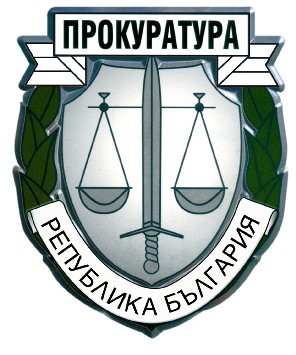 ОТЧЕТЕН ДОКЛАДЗА ДЕЙНОСТТАНА ОКРЪЖНА ПРОКУРАТУРАГРАД РАЗГРАД     през 2021 годинаРаздел І: Обобщени изводи за дейността на прокуратурата и на разследващите органи.Резултати и тенденции в противодействието на престъпността. Фактори с актуално и дългосрочно значение за ефективността на органите на досъдебното производство и другите правоприлагащи органи, ангажирани с противодействието на престъпността.Дейността на Окръжна прокуратура Разград и разследващите органи през отчетната година беше изцяло подчинена и в съответствие с Конституцията и Законите на Република България, наказателната политика на държавата, включително ангажиментите на Република България, като член на Европейския съюз, международните актове, заповедите и указанията на Главния прокурор, указанията на ВКП и ВАП по отделните надзори, указанията на Апелативния прокурор на Апелативна прокуратура гр. Варна, плана на Апелативна прокуратура гр. Варна и плана на Окръжна прокуратура гр. Разград.Окръжна прокуратура гр.Разград осъществява дейността си на територията на Разградска област. Областта е разположена в Дунавската хълмиста равнина (Лудогорие), Разградска област е с площ 2637 кв. км и заема 2,4% от площта на Република България, с население 109 810 души (данни на НСИ към 31.12.2020г.). Демографските процеси в областта сочат спад с над 28 хиляди души население за последните 10 години, тоест населението на областта е намаляло с 23%. Област Разград е една от малкото области в страната, в която преобладава населението в селата. Област Разград се състои от 7 общини: Разград, Кубрат, Исперих, Лозница Цар Калоян, Завет и Самуил. Административен център е гр. Разград.В състава на Окръжна прокуратура влиза една районна прокуратура – Районна прокуратура Разград. И през 2021г. прокурорите от РП Разград и териториалните отделения към нея са продължили да осъществяват законовите си задължения по ръководство и надзор върху наблюдаваните от тях преписки и досъдебни производства. Със заповеди на Адм. ръководител-районен прокурор на РП Разград са утвърдени и въведени Вътрешни правила за деловодната дейност и документооборота, както и такива за създаване на организация по разпределение на преписките и досъдебните производства чрез модула за случайно разпределение на УИС-3.Разградският съдебен регион се обслужва от ОД на МВР Разград и съставните му районни управления със седалища в гр. Разград, гр. Лозница, гр. Исперих и гр. Кубрат.Средата за сигурност и динамиката на престъпността през 2021г. беше обусловена от въведените ограничителни мерки в страната. Анализът на статистическите данни през отчетния период показва лек спад в нивото на регистрираните престъпления, като цяло обаче нивата на престъпленията против собствеността (кражби, грабежи, измами) започват да връщат нивата си от преди пандемията. Структуроопределящи са общоопасните престъпления, с относителен дял от 42%, като за 2020г. този процент е бил 39, следвани от престъпленията против собствеността – 30% от общо регистрираните криминални престъпления (за 2020г. са били 28%). За отчетния период са извършени 4 тежки криминални престъпления – три убийства и един опит за убийство, като всички са разкрити.През 2021г. в ОДМВР Разград са регистрирани общо 930 престъпления, от които по криминална линия – 804 престъпления, а по икономическа 126 престъпления. Регистрирани през 2020г. са общо 1048 престъпления, от които по криминална линия – 922, а по икономическа 126 престъпления. За сравнение през 2019г. броят на регистрираните престъпления е бил 1386, от които по криминална линия 1156, а по икономическа линия 230.Сравнителният анализ на посочените данни показва, че съществува намаление с 13,7% в общия брой регистрирани престъпления, като по криминална линия намалението е с 12,8%, а по икономическа линия не се отчита динамика (регистрирани са еднакъв брой престъпления и за двата периода).За областта коефициентът на престъпност е 843,15 престъпления на сто хиляди души, което е с 107 престъпления по-малко в сравнение с 2020г. (950,13 за 2020г.; 1234,97 за 2019г.).Общият брой на регистрираните престъпления на територията на Разградски регион по данни на ОД МВР Разград за съответните РУ се разпределя, както следва:- за РУ – Разград - 346 престъпления, при 401 за 2020г.,което е намаление с 13,72%;- за РУ – Лозница – 61 престъпления,при  67 през 2020г.,което е намаление с 8,96% ;- за РУ – Исперих – 233 престъпления,при 246 през 2020г.,което е намаление с 5,28% ;- за РУ – Кубрат - 174 престъпления,при 192 през 2020г.,което е намаление с 11,93% .По видове регистрираните престъпления се разпределят по следният начин:- против собствеността – общо 241 /при 263 през 2020г./, от които са разкрити  123 престъпления, което съставлява 51,04% разкриваемост;- общоопасни престъпления – общо 342 /при 409 през 2020г./, от които са разкрити 276,което съставлява 80,70% разкриваемост;- престъпления против личността – общо 118 /при 117 през 2020г./, от които са разкрити 59бр.,което съставлява 50% разкриваемост;- икономически престъпления – общо 126 /при 126 през 2020г./, от които са разкрити 38, което съставлява 30,16% разкриваемост.По статистически данни от общо 930 регистрирани престъпления през 2021г. са разкрити 565 или 60,8% разкриваемост. За сравнение през 2020г. процентът на разкриваемост е бил 58,8%, тоест отчита се ръст в процента на разкриваемост с 2 пункта. През отчетния период са разкрити и 192 престъпления, регистрирани през минал период.През 2021г. на територията обслужвана от ОДМВР Разград са регистрирани общо 460 ПТП, от които 106 тежки с 10 загинали и 134 ранени лица. За сравнение през 2020г. са били регистрирани 404 ПТП, от които 112 тежки, с 14 загинали и 129 ранени лица. Статистическите данни на пътно-транспортната обстановка на територията на област Разград, показват увеличение на общия брой ПТП с 56 или 13,37%. Превантивната дейност от страна на ОДМВР Разград на територията на Разградска област е  била съобразена с динамиката на социално-икономическата среда, както и с особеностите на криминогенната обстановка. Системно са били анализирани съществуващи причини и условия за престъпността, както и факторите за появата на нови такива. През периода е била осъществявана индивидуална превантивна дейност по отношение на лица, за които е имало данни или се е предполагало, че ще извършат престъпление или нарушение на обществения ред.Оперативната обстановка на територията, обслужвана от ОДМВР Разград през 2021г. се характеризира със стабилност и устойчивост, като не са били допуснати действия и прояви, съдържащи рискове и заплахи за националната сигурност, терористична дейност, нарушаване на гражданския, социалния и етническия мир в региона.Общият поглед върху статистическите данни за престъпността през отчетния период показва лек спад в нивото на регистрираните престъпления, което до голяма степен се дължи и на наложените ограничителни мерки в цялата страна, заради пандемията от коронавирус, които продължават да дават своето отражение и върху количествените параметри на престъпността през последните две години.относителна стабилност и устойчивост на криминогенната обстановка в региона, като се отчита спад с 28,14% в нивото на регистрираните престъпления.Основните мероприятия които се планират и изпълняват са насочени към използването на превантивни инструменти с широкоспектърно действие. Акцентът е поставен върху ранното диагностициране на криминогенните и конфликтогенните фактори особено в местата с ромско население, предотвратяване на социални конфликти и търсене на потенциални партньори, с цел общи усилия за разрешаване на възникнал проблем. Гъвкавата организация при изпълнение на патрулно-постовата дейност и териториално обслужване на населението, увеличения брой беседи и работа с криминалния контингент, както и активното му наблюдение спомагат за сравнително устойчив контрол на средата за сигурност и адекватна намеса в случай на необходимост.Необходими мерки и законодателни промени.Не e необходимо изменение и отмяна на разпоредби или законодателни промени.Раздел ІІ: Дейност на териториалните прокуратури.І. Досъдебна фаза.1. Преписки. Проверки по чл. 145 от ЗСВ – срочност, резултати, мерки.Съгласно Решение на Пленума на ВСС по Протокол №20/29.07.2019г., считано от 01.01.2020г. са закрити районните прокуратури в гр. Кубрат и в гр. Исперих и са разкрити териториални отделения към районната прокуратура в град Разград. Това е втора година, през която Районна прокуратура – гр. Разград е работила като окрупнена прокуратура.Дейността на прокуратурите в Разградският съдебен район през 2021 година по следствени преписки е относима към общ брой от 3514 такива, от които 3009 или 85,65 % новообразувани. В сравнение с предходните две години, наблюдаваните преписки бележат ръст, а новообразуваните такива бележат ръст в абсолютен и спад в относителен дял спрямо общо наблюдаваните:Разпределението на преписките по следствения надзор по прокуратури в съдебния район е както следва:      Фиг.1 Разпределение на следствените преписки по съставни прокуратуриВ Окръжна прокуратура - Разград през 2021 година  са наблюдавани 397 новообразувани преписки, при 341 за 2020 г. и 363 за 2019г.Данните сочат на ръст от 16.42% в сравнение с  2020г. и 9.37 % спрямо 2019г.. В Районна прокуратура – Разград, ТО – Кубрат и ТО- Исперих новобразуваните преписки са 2612, при 2626 за 2020 г. и 2243 за 2019 г. и очертават устойчивост спрямо 2020г. и ръст спрямо 2019г.Решените преписки през отчетния период за съдебния район са общо 3352 и съставляват 95,41 %  от всички наблюдавани.Решените преписки през 2020 г. за съдебния район са били общо 3051 и съставляват 92,57 % от наблюдаваните.Решените преписки през 2019 г. за съдебния район са били общо 2751 и съставляват 94,28 % от наблюдаваните.Абсолютния и относителния дял на решените преписки спрямо общо наблюдаваните  бележи ръст в сравнение с предходните две години.              Фиг. 2 Съотношение между наблюдавани и решени препискиВ Окръжна прокуратура - Разград са решени 408 преписки, които бележат ръст  с 10,57 %  спрямо решените през 2020 г., когато са били 369 и  ръст с 2,51 % спрямо решените през 2019 г., когато те са били 398. В Районна прокуратура – Разград, ТО – Кубрат и ТО- Исперих са решени 2944 преписки, които бележат увеличение с 9,77 % спрямо тези през 2020 г. - 2682 и увеличение с 25,12 %  спрямо 2019 г. - 2353.В Окръжна прокуратура - Разград относителният дял на решените следствени преписки спрямо наблюдаваните такива е 96 %, при 96,6 % за 2020 г. и 94,1% за 2019 г.В Районна прокуратура – Разград, ТО – Кубрат и ТО- Исперих решените преписки съставляват 95,34% от всички наблюдавани, при 92% за 2020 г. и  94, 3% за 2019 г.Всички преписки по следствения надзор в съдебния район са решени в срок до един месец.В края на отчетния период са останали нерешени 162 преписки, от тях при прокурор за произнасяне – 160, които съставляват 4,58 % от наблюдаваните. В края на 2020 г. нерешените преписки са били 245, от тях при прокурор за произнасяне – 166, които са съставлявали съответно 7,43 % и 5,03 % от наблюдаваните. В края на 2019 г. нерешените преписки са били 167, от тях при прокурор за произнасяне – 156, които са съставлявали съответно 5,72 % и 5,34% от наблюдаваните. Няма останали нерешени преписки при прокурор в срок над един месец.По 1974 от решените преписки е постановен отказ да се образува  досъдебно производство.Тези преписки съставляват 58,9 % от всички решени.През 2020 година тези преписки са  били 2173 и са съставлявали 71,2%, а през 2019 г. - 1704 и са съставлявали 61,9%.Налице е ръст в абсолютна стойност на преписките, по които са образувани досъдебни производства, спрямо данните за 2020г. и спад спрямо 2019г.В  сравнение с 2020г. относителен дял на образуваните досъдебни производства от прокурор бележи устойчивост, а спрямо 2019г. бележи ръст:В Окръжна прокуратура - Разград постановените откази за образуване на досъдебно производсво са 84 и съставляват 20,6 %  от решените следствени преписки. През 2020 г. постановените откази за образуване на досъдебно производсво са били 90 и съставляват 24,4%  от решените следствени преписки, през 2019 г. са били 78 и съставляват 19,6%.  В сравнение с предходните периоди постановените откази бележат спад спрямо 2020г. и увеличение спрямо 2019г.  в абсолютен  и относителен дял.С постановления за образуване на досъдебно производство са решени 42 или 10,3 % от решените по същество преписки, при 39 съответно 10,6% за 2020 г. и 36 или 9% за 2019 г. Налице  е тенденция на  увеличение в абсолютни стойности спрямо предходните периоди, а в относителен дял лек спар спрямо 2020 г. и ръст спрямо 2019 година.В Районна прокуратура – Разград, ТО – Кубрат и ТО- Исперих  постановените откази за образуване на досъдебно производсво са 1890 и съставляват 64,2% от решените следствени преписки. През 2020 г. постановените откази за образуване на досъдебно производсво са били 2083 и съставляват 77,66%  от решените следствени преписки. През 2019 г. постановените откази за образуване на досъдебно производсво са били 1626 и съставляват 69,1%  от решените следствени преписки. В сравнение с 2020г. постановените откази бележат спад в абсолютна стойност, а спрямо 2019г.  бележат ръст.	С постановления за образуване на досъдебно производство са решени 416 преписки, съставляващи 12,41%.През 2020 г. по 341 преписки са били образувани досъдебни производства, съставляващи 12,7 % от всички решени преписки. През 2019г. техният брой е бил 488 или 20,74% от всички решени преписки. Това сочи тенденция на намаление на образуваните през отчетния период досъдебни производства спрямо предходните две години в относителен дял.В абсолютни стойности образуваните досъдебни производства бележат ръст спрямо 2020г. и спад спрямо 2019г.В Окръжна прокуратура - Разград  за 2021 г. решените инстанционни преписки са 128 и съставляват 31,37% от всички решени, при 119 или 32,25% за 2020г. и 137 или 34,4% от всички решени преписки за 2019 г.Потвърдените прокурорски актове на районната прокуратура по инстанционни преписки са 152, от тях потвърдените постановления за отказ да се образува ДП са 47. Отменените актове са 21, като 10 от тях за отказ да се образува ДП.За сравнение, през 2020 г. решените инстанционни преписки са били 119, а през 2019 г. – 137. Потвърдените актове на районната прокуратура са били 120 през 2020 г. и 124 през 2019 г. Отменените актове през 2020 г. са били 21, през 2019г. - 35. Незначителен е делът на следствените преписки, образувани след самосезиране, а именно девет преписки за съдебния район. Шест от тях на Окръжна прокуратура – Разград и три на Районна прокуратура - Разград.По една преписка на Окръжна прокуратура – Разград и по една на Районна прокуратура - Разград са образувани досъдебни производства. Наблюдаваното от Окръжна прокуратура –Разград досъдебно производство е прекратено, а материалите са изпратени на РИОСВ – Русе, с оглед преценка за извършено административно нарушение.През 2021 г. в прокуратурите от Разградски съдебен район са нблюдавани  шест преписки, образувани по сигнали на контролни органи – всичките по сигнали на ТД на НАП. Пет от преписките са наблюдавани от Окръжна прокуратура – Разград. По четири от тях били образувани  досъдебни произодства. Едно от досъдебните производства е внесено в съда, като има  осъдено лице с влязъл в сила съдебен акт.В прокуратурите от Разградски съдебен район през 2021г. са наблюдавани три преписки, образувано по материали от ДАНС, всичките на Окръжна прокуратура - Разград. Образувани са две досъдебни производства, от които едно е внесено  в съда. Няма постановена влязла в сила присъда.През отчетния период  прокуратурите в съдебния район са възложили на други органи извършване на проверки  по 889 преписки. По 30 преписки прокурорите са  извършили лични проверки. Всички преписки с лични проверки са на  Районна прокуратура - Разград.Наблюдава се тенденция на увеличаване броя на извършените лични проверки от прокурор, които през 2020 г. са били 21 броя, а  през 2019 г. техният брой е бил 12.По 77 от преписките с възложени проверки и по пет от извършените лични били образувани досъдебни производства.В Окръжна прокуратура - Разград делът на преписките с извършени проверки, по които са образувани досъдебни производства съставлява 16,7%. За Районна прокуратура - Разград този дял е 8,61%. Приключените проверки през отчетния период са 677, с изключение на една / причината за което се дължи на кадровите промени по отношение на извършващият проверката пол.служител /, всички други са извършени в  законоустановения срок по чл. 145, ал. 2 от ЗСВ. При възлагане на проверките преимуществено е определян едномесечен срок за извършвнето им.Продължаването на първоначално определения срок за извършване на проверките  е било мотивирано изключително по обективни причини.С постановления на наблюдаващите прокурори 34 преписки били върнати за извършване на допълнителна проверка.Към края на отчетния период от възложените проверки са останали неприключени 248, но всички са в предвидения в разпоредбата на чл.145 от Закона за съдебната власт срок.Не са налице основания за анализиране на затруднения при извършване на възлаганите поверки.Дейността на териториалните прокуратури през 2021 г. във връзка с Указание за организацията на работата на Прокуратурата на Република България по преписки и досъдебни производства, образувани по съобщения за осъществено домашно насилие, за закана с убийство и за нарушена заповед за защита от домашно насилие е следната:През отчетния период в РП-Разград, ТО – Кубрат и ТО - Исперих  са наблюдавани 132 преписки, касаещи  подадени сигнали за осъществено домашно насилие, нарушаване на заповед за защита от домашно насилие и/или отправяне на закани за убийство, като в сравнение с 2020г. преписките са се увеличили двойно, когато са били 66.	Броят на сигналите постъпили в Районна прокуратура -Разград и съответно на образуваните във връзка с тях преписки е 44. Във всички случаи, подадените жалби са били разпределени на дежурен прокурор незабавно, съгласно т.2.1 от Указанието и жалбоподателите  са попълнили  формуляр (Приложение № 1), съгласно 2.2. от същите Указания. По всички жалби наблюдаващият прокурор незабавно (в същият ден или на следващия), след постъпване на жалбата, е разпореждал извършването на проверка. Така възложените проверки са приключили във възможно най-кратки срокове.	Решенията по тези преписки са както следва:-	с постановление за отказ са решени 32 преписки;-	по 8 преписки  са образувани досъдебни производства;  -	3 преписки с възложена проверка са останали в РУ; -	1 преписка е останала при прокурор за решаване.Броят на сигналите, постъпили в структурите на МВР и съответно на образуваните във връзка с тях преписки е 88. 	Решенията по тези преписки са както следва:-	с постановление за отказ са решени 65 преписки;-	по 16 преписки са образувани  досъдебни производства;-	4 преписки с възложена проверка са останали в РУ; -	3 преписки са останали  при прокурор за решаване.	Изложеното сочи,  че и през 2021 г. прокурорите от Разградски съдебен район са работили активно и с висок професионализъм по възложените им преписки,  съобразно изискванията на закона, като адекватно са реагирали на актуалната криминогенна обстановка. Прокурорите не са срещали трудности или значими проблеми, които да възпрепятстват ритмичността на  работата. Обобщени резултати по проведени проверки и наказателни производства за престъпления, свързани с избори /Глава ІІІ, т.14 Указания относно организацията на работа и осъществяване на контрол за законосъобразност от  Прокуратура на Република България при провеждане на избори и референдуми/.Във връзка с  избори за 45-то, 46-то и 47-мо Народно събрание, проведени на 04.04.2021г., 11.07.2021г. и  14.11.2021 г.   и избори за президент и вицепрезидент на Република България, проведени на 14.11.2021г.  и балотаж на 21.11.2021г., в прокуратурите от Разградски съдебен район са заведени голям брой преписки, свързани с нарушаване на изборните права, както следва. В Окръжна прокуратура – гр. Разград са заведени 10 преписки, по които е имало незабавно произнасяне от наблюдаващия прокурор с постановление за изпращане по  компетентост.В Районна прокуратура – гр. Разград във връзка с нарушения при проведените на 04.04.2021г. избори били образувани 16 преписки. 227 преписки и 45 досъдебни производства са образувани във връзка с нарушения при проведените на 11.07.2021г. избори.15 преписки и 1 досъдебно производство са образувани във връзка с нарушения при проведените на 14.11.2021г. избори за Народно събрание  и 5 преписки са образувани във връзка с нарушения при проведените на 14.11.2021г. и на 21.11.2021г. избори за президент и вицепрезидент. Две от досъдебните производства образувани за престъпление по чл.167, ал.2 от НК, са били прекратени, на осн.чл. 243, ал.1, т. 1 във връзка с чл. 24, ал. 1, т. 1 от НПК.2. Следствен надзор - Досъдебни производства.През 2021 година в съставните прокуратури на Разградскят съдебен район са наблюдавани общо 2074 досъдебни производства, от които 1680  реално разследвани (без прекратените по давност).При съпоставяне с данните за предходните два отчетни периода: 2020г. – 2035 и 2019 г. - 1948, наблюдаваните реално разследвани досъдебни производства бележат значителен спад.Новообразуваните досъдебни производства са 933 и съставляват 55,6% от разследваните такива.Спрямо предходните две календарни години новообразуваните досъдебни производства очертават тенденция на спад в абсолютна стойност и в относителен дял:Традиционно с най-голям дял са новообразуваните досъдебни производства разследвани по общия ред от разследващ полицай – 671.Новообразуваните бързи производства са общо 201.Новообразуваните дела разследвани от следовател са 61. Няма новообразувани досъдебни производства разследвани от  прокурор и новообразувани, разследвани от митнически инспектор.Относителният дял на новообразуваните досъдебни производства по вид и разследващ орган се онагледява, както следва:          Фиг. 3 Относителен дял на новообразуваните досъдебни производства  по вид и разследващ органСлед сравнителен анализ с предходната 2020 година  се налага извод за намаление на абсолютната стойност и на относителния дял на новообразуваните бързи производства, новообразуваните досъдебни производства разследвани по общия ред от разследващ полицай и разследвани от митнически инспектор. Значително е увеличен броя на новообразуваните  дела разследвани от следовател. В Районна прокуратура – Разград, ТО- Кубрат и ТО- Исперих новообразуваните досъдебни производства съставляват 91,75%  от всички такива за съдебния район, при 8,25 % на Окръжна прокуратура – гр. Разград.В Окръжна прокуратура - Разград  наблюдаваните реално разследвани  досъдебни производства са 189, а новообразуваните са 77. Последните сочат ръст спрямо предходните години - 2020 г. са били 70, а 2019г. - 73.  В Районна прокуратура – Разград, ТО- Кубрат и ТО- Исперих реално разследвани  досъдебни производства са 1491, а новообразуваните са 856. Последните бележат тенденция на спад спрямо предходните години-  2020г., когато са били 998, а 2019г. - 1186. 2.1.Обобщени данни по видове досъдебни производства и съобразно систематиката на НК, включително по отношение на пострадалите лица и на ощетените юридически лица от престъпления.Структурното разпределение на новообразуваните досъдебни производства по видове престъпления сочи на запазване на позициите на четирите най-значими групи престъпления, установени за предходните календарни години:Фиг. 4 Структурното разпределение на новообразуваните досъдебни производства по видове престъпленияС най-голям дял през 2021 г. са новообразуваните досъдебни производства за общоопасни престъпления. Те бележат спад  в абсолютна стойност  и в относителн дял спрямо 2020г., с прямо 2019г. спад в абсолютна стойност и лек ръст в относителен дял:  Фиг. 5 Новообразувани ДП за общоопасни престъпленияЗа поредна година с най-голям дял в категорията са престъпленията по транспорта, свързани с управление на МПС след употреба на алкохол и управление на МПС, което не е регистрирано по надлежния ред. Значим е и делът на извършените престъпленията по чл. 343 от НК. На следващо място са престъпленията, свързани с държане и разпространение на наркотични вещества. Обяснимо, предвид световната пандемия от COVID-19, на трето място са престъпленията по чл. 355 от НК – 18 броя.Пострадали от общоопасни престъпления са 61 лица, от които две малолетни.Преимуществен е делът на пострадалите мъже, които са 43.Престъпленията против собствеността са вторите по значение за съдебния район. Те бележат спад  в абсолютна стойност  спрямо предходните две години. В относителн дял спрямо 2020г. бележат ръст, а спрямо 2019г. бележат спад:              Фиг. 6 Новообразувани ДП за престъпления против собственосттаС най-голям дял традиционно са кражбите – 143 броя, които съставляват 60 % от престъпленията в категорията.Значим е и делът на измамите – 47 броя досъдебни производства, които съставляват 20% от престъпленията потив собствеността.На следващо място са престъпленията, свързани с унищожаване и повреждане (чл. 216 от НК) – 19, съставляващ 6,7% от престъпленията в категорията. Пострадали от престъпъления против собствеността са 195 лица, от които един малолетен.Пострадалите мъже са 113,  жените са 82, а ощетените юридически лица са 30.За престъпления против личността са образувани 133 досъдебни производства, чийто дял съставлява 14,26% от всички новообразувани ДП.Налице е изразена тенденция на спад при тези престъпления в абсолютна стойност спрямо предходните години. През 2020г.  са били 142 броя, а през 2019г. – 154 броя. В относителен дял тези престъпления бележат тенденция на увеличение през 2021 г.  Техният дял през 2020г. е бил 13,30 %, а през 2019г. -12,23 %.Пострадалите от престъпленията против личността са 130 лица, от които 77 мъже, 53 жени, 6 непълнолетни и 7 малолетни лица.   Фиг.7 Новообразувани ДП за престъпления против личносттаНа четвърто място по значимост са документните престъпления – общо 95 с дял от 10,19% .Същите бележат значителен ръст спрямо 2020 година, когато са били 40 с дял от 3,75%.Фиг.8 Новообразувани ДП за документни престъпления За престъпления против стопанството са образувани 41 досъдебни производства, чийто дял съставлява 4,4%. Същите бележат ясно изразена тенденция на спад спрямо предходните две години както в абсолютна стойност, така и в относителен дял.  През 2020г. са били 85 броя с дял 7,96%, а през 2019г. -101 броя с дял от 8,2 %.             Фиг.  9 Новообразувани ДП за престъпления против стопанствотоПострадалите от такива престъпления са 82 лица, а ощетените юридически лица са 16, последните от които, както и през предходни години са горски стопанства,  електроразпределителни  и В и К дружества.За престъпления против брака, семейството и младежта са били образувани 30 досъдебни производства, които съставляват 3,23 %.Тези престъпления  са се увеличили спрямо предходните две календарни години - през 2020 г. са били 20,  съответно с дял 1,87 %, а през 2019 г. – 29, съставляващи 2,3 %.Фиг. 10 Новообразувани ДП за престъпления против брака и семействотоПострадалите от тези престъпленията са 19 лица, от които 8 мъже и 11 жени, 8 непълнолетни и 7 малолетни лица. За престъпления против реда и общественото спокойствие са били образувани 29 досъдебни производства, чийто дял съставлява 3,12%. Тези престъпления са намалели спрямо предходните две календарни години, когато са били 3,46% за 2020 г. и 3,89% за 2019 г.Пострадали от престъпленията от тази категория са 6 лица, от които един мъж и пет жени.За престъпленията против дейността на държавни органи, обществени организации и лица, изпълняващи публични функции са образувани 24 досъдебни производсва, чийто дял  съставлява 2,57% от новообразувани за периода досъдебни производства.Делата от тази категория бележат спад спрямо предходните години – през 2020 г. са били 41 с дял 3,84 %, а през 2019 са били 42 с дял 3,34%.Престъпленията против финансовата, данъчната и осигурителната система заемат девето място по значимост.Новобразувани  през 2021 г. досъдебни производства са 19, които съставляват 2,06 %.Делата от тази категория бележат ръст спрямо предходните години – през 2020 г. са били 11 с дял 1,03 %, а през 2019 - 14 с дял 1,09%.           Фиг.11 Новообразувани ДП за престъпления против финансовата, данъчната и осигурителната системаЕдно от новообразуваните досъдебни производства от тази категория е за изпиране на пари, а осемнадесет са за престъпления по укриване на данъци.Новобразуваните през 2021 г. досъдебни произодства за престъпления против правата на гражданите са 4, които съставляват 0,44 %. Делата от тази категория бележат спад спрямо предходните години – през 2020 г. са били 8 с дял 0,75 %, а през 2019 - 13 с дял 1,03%.               Фиг. 12 Новообразувани ДП за престъпления против правата на гражданитеНовобразуваните през 2021 г. досъдебни произодства за компютърни престъпления е едно, което съставляват 0,11%. През 2020 година делата от тази категория са били 4, а през 2019 г. не е имало новообразуваните дела.               Фиг.13 Новообразувани ДП за компютърни престъпления През 2021г. има едно новообразувано дело по Глава дванадесета от НК - престъпления против отбранителната способност на Републиката, против информацията, представляваща държавна тайна и против чуждестранната класифицирана информация. Същото е образувано за престъпление по чл. 358 от НК. През предходните две години не е имало новообразувани дела от тази категория.По всички новообразуваните през отчетния период досъдебни производства са установени общо 427 пострадали лица:               Фиг. 14 Пострадали лица по новообразувани ДПДелът на пострадалите жени – 175 съставлява 40,1%, при 38,8% за 2020г. и при 38,9% за 2019 г.Броят на пострадалите деца е общо 31 или 7,25% от всички пострадали физически лица.Броят на ощетените юридически лица е 70  и сочи намаление, тъй като за 2020 г. те са били 72, a за 2019 г. са били 106. Видове досъдебни производстваБързи производстваКато бързи през 2021 година са разследвани общо 206 производства. Новообразуваните бързи производства в съдебния район през 2021 г. са 201, при 265 за 2020 г. и  343 за 2019 г. Броят им съставлява дял от 21,54% от всички новообразувани досъдебни производства за отчетния период, при 24,8% за 2020г. и  27,2% за 2019г. Новообразуваните бързи производства бележат изразена тенденция на  спад както в абсолютна стойност, така и в относителен дял спрямо 2020г. и 2019г.           Фиг.15 Новообразувани бързи производстваПричините за спада, който е формиран от резултатите  на  Районна прокуратура – гр. Разград, ТО –Кубрат, ТО- Исперих от една страна се дължат на епидимичната обстановка в страната и различните ограничителни мерки въведени с нея.   Новообразувани бързи производства - по прокуратури и относителен дял:Поради фактическа и правна сложност по 17 бързи производства било постановено разследването да се извърши по общия ред, които съставляват 8,4%, при 8,9% за 2020 г. и 7,4% за 2019 г. Относителен дял на преобразуваните бързи производства:Една от основните причини за преобразуване на бързите производства в ДП е невъзможността да бъдат изготвени заключения по експертизи в кратките законоустановени срокове. Други причини са извършването на действия в друг съдебен район,както и невъзможността от извършване на необходими процесуално-следствени действия в резултат на  обявената  в страната ни епидемична обстановка.  Образуваните през 2021 г. бързи производства по разпореждане на прокурор са 12 и всички те са наблюдавани от прокурори в Районна прокуратура - Разград, ТО- Кубрат и ТО-Исперих. През 2020 г. са били 17, а през 2019г. - 28 бр.Работата по  бързите производства е един от факторите за ефективно противодействие на престъпността в района, поради незабавния ефект от наказателна репресия по отношение на често срещани категории престъпления, макар и леко наказуеми и е безспорен  приоритет.Анализът на данните сочи за добро качество и организация на работата в прокуратурите от Разградският съдебен район и много добро взаимодействие с разследващите и полицейските органи.Досъдебни производства, разследвани по общия редПрез 2021 г. в съдебния район са наблюдавани общо 1491 досъдебни производства разследвани по общия ред.Новообразуваните от тях са 732 с дял от 49,09%.Общият брой на наблюдаваните досъдебни производства, както и на новообразуваните  досъдебни производства от тази категория бележи спад спрямо предходните два отчетни периода.        Фиг.16 Новообразувани и общ брой наблюдавани досъдебни производства – дял на новообразуваните от наблюдаванитеВ Окръжна прокуратура –Разград са наблюдавани 185 досъдебни производства разследвани по общия ред, в т.ч. 73, или 39,45% новообразувани:         Фиг.17 Новообразувани и общ брой наблюдавани досъдебни производства в РОП – дял на новообразуваните от наблюдаванитеСравнителният анализ на данните с предходните два отчетни периода сочи тенденция на ръст в абсолютна стойност и относителен дял, както на общо наблюдаваните, така и на новообразуваните досъдебни производства.В Районна прокуратура – Разград, ТО - Кубрат и ТО - Исперих са наблюдавани 1306 досъдебни производства разследвани по общия ред, от които 659 или 50,46 % новообразувани.През 2020 г. са наблюдавани 1378 досъдебни производства разследвани по общия ред, от които 736 или 53,41% новообразувани.През 2019 г. са наблюдавани 1447 досъдебни производства разследвани по общия ред, от които 854 или 59% новообразувани.Сравнителният анализ на данните с предходните два отчетни периода сочи тенденция на спад в абсолютна стойност и относителен дял, както на общо наблюдаваните, така и на новообразуваните досъдебни производства.Досъдебни производства, разследвани по общия ред от разследващ полицай:През 2021 година прокурорите в съдебния район са наблюдавали 1335 досъдебни производства, разследвани по общия ред от разследващ полицай, от които 671 или 50,26 %  са новообразувани.Сравнителният анализ на данните с предходните два отчетни периода сочи тенденция на спад в абсолютна стойност и относителен дял, както на общо наблюдаваните, така и на новообразуваните досъдебни производства от посочената категория.        Фиг.18 Досъдебни производства, разследвани по общия ред от разследващ полицай – общ брой и новообразуваниНаблюдаваните досъдебните производства от тази категория съставляват 89,54%  от всички такива, разследвани по общия ред и относителният им дял бележи сравнителна устойчивост спрямо предходвните два отчетни периода – 2020г. – 91,9%, а през 2019 г. – 92%.Досъдебни производства, разследвани по общия ред от следователПрез 2021 година от следовател в съдебния район са разследвани 152 досъдебни производства, от които 61 или 40,13% новообразувани.Данните бележат значителен ръст спрямо предходните две години на новообразуваните от тази категория, когато са били съответно 27 за 2020 г. и 48 за 2019 г. Досъдебните производства, разследвани по общия ред от следовател с възлагане по реда на чл.194, ал.1, т. 4 от НПК са 33 за 2021 г., при 19 за 2020г. и 15 за 2019 г.Изразена е тенденция на увеличение от 73.68% спрямо 2020г. и 120% спрямо 2019г., което се дължи на самите престъпления, а именно с фактическа и правна сложност.Разследваните по общия ред от следовател дела съставляват 10,19% от всички такива, разследвани по общия ред и бележат ръст спрямо 2020 г. и 2019г., когато те са били съответно 7,6 %, и 7,7 %.През отчетния период в прокуратурите от съдебния район има едно досъдебно производство разследвано от прокурор от  Районна прокуратура – Разград. Няма новообразувани от посочената категория.Наблюдаваните досъдебни производства, разследвани от митнически инспектор през периода са три, но няма новообразувани през 2021г.2.2. Срочност на разследването. През 2021 година в Разградският съдебен район са приключени 1027 досъдебни производства или 61,13 % от наблюдаваните.Наблюдава се  спад в абсолютна стойност  и относителен дял спрямо предходните два отчетни периода:     Фиг. 19 Приключени досъдебни производства – дял в % от наблюдаваните такива.Спадът се дължи основно на изобщо липсата на вещи лица или наличните такива да са натоварени с множество досъдебни производства в резултат на което и се забавя изготвянето на заключения по назначените експертизи. Тук е и момента да се отбележи изключителното забавяне при изготвянето на експертизи от страна на НИКК гр.София.    В Окръжна прокуратура - Разград приключените досъдебни производства през отчетния период са 80 и съставляват 42,33% от общо разследваните 189.  Наблюдава се спад в абсолютна стойност и в процентно съотношение спрямо предходните два отчетни периода:                Фиг. 20 Приключени досъдебни производства в РОП – дял в % от наблюдаваните такиваВ Районна прокуратура – Разград, ТО - Кубрат и ТО - Исперих приключените досъдебни производства през отчетния период са 947 и съставляват 63,51 % от общо разследваните 947.  Наблюдава се спад в абсолютна стойност и в процентно съотношение спрямо предходните два отчетни периода:          Фиг. 21 Приключени досъдебни производства в РП – дял в % от наблюдаваните такиваВ съдебния район няма приключени досъдебни производства извън законоустановения срок. В законов срок са и всички неприключени към 31.12.2021 година досъдебни производства.През 2021 г., както и през предходните години прокурорите от Разградският съдебен район не са изпитвали сериозни затруднения при изпълнението на функциите си като наблюдаващи прокурори. На разположение на дежурните разследващи полицаи и следователи има дежурен прокурор и служител в прокуратурата. Продължава провеждането на периодични срещи между полицейски служители и разследващи органи и наблюдаващите прокурори за решаване на установени проблеми по водените разследвания.Като цяло е налице много добро взаимодействие между наблюдаващите прокурори и разследващите органи по работата по образуваните досъдебни производства и преписки.	Причините, налагащи удължаването на сроковете за разследване са аналогични с тези, констатирани и в предходните периоди. Налице са сериозни проблеми с вещите лица, каквито липсват или са ограничен брой, обстоятелство което води до изключително забавяне изготвянето на заключенията по назначените експертизи. С оглед по-бързото приключване на разследването през 2021 г. по част от делата, както и предходната година експертизите са възлагани на вещи лица извън съдебния район. Друга причина за удължаване на сроковете за разследване се явява усложнената епидемиологична обстановка - неявяване на свидетели, поставянето им под карантина и др. Трета причина за забавяне сроковете на разследване на  голяма част от досъдебни производства е  изготвянето на молби за правна помощ и европейски заповеди за разследване до компетентните власти на други държави.2.3.Решени досъдебни производства от прокурор. Видове решения.През 2021 година прокуратурите от Разградският съдебен район са решили 1535 досъдебни производства или 74% от всички наблюдавани:              Фиг. 22 Решени досъдебни производства – дял в % от наблюдаваните такиваСравнителният анализ спрямо предходните два отчетни периода сочи ръст на решените от прокурорите досъдебни производства, както в абсолютна стойност, така и в относителен дял спрямо 2020г., но спад спрямо 2019г.За поредна година много добър показател е срочността при решаване на досъдебните производства:Решените досъдебни производства от прокурорите в срок до един месец са 1520. Няма  досъдебни производства решени извън законоустановените срокове.Петнадесет досъдебни производства, от които 2 на ОП Разград и  13 на РП – Разград  са решени в двумесечен срок, с удължаване на същия от административния ръководител.Останалите нерешени досъдебни производства са 60 и съставляват 5,84% от приключените досъдебни производства в съдебния район.В Окръжна прокуратура - Разград са останали нерешени шест досъдебни производства или 7,5% от приключените, при 2,1% за 2020г. и 1% за 2019 г.В Районна прокуратура – Разград, ТО - Кубрат и ТО - Исперих са останали нерешени 54 досъдебни производства или 5,7% от приключените, при 8,2% за 2020 г. и 4,8% за 2019 г.В съда са внесени 499 от решените в съдебния район досъдебни производства или 32,51%.Налице е спад както в абсолютна стойност на внесените в съда досъдебни производства в сравнение с предходните две години, така и  в относителен дял от решените ДП.             Фиг. 23 Внесени в съда досъдебни производства – дял в % от решените такиваОт Окръжна прокуратура - Разград в съда са внесени 40 досъдебни производства или 37,38 % от решените.Налице е ръст както в абсолютна стойност на внесените в съда досъдебни производства, така и в относителен дял от решените досъдебни производства спрямо 2020г. и устойчивост по тези показатели спрямо 2019г.:             Фиг. 24 Внесени в съда досъдебни производства от РОП – дял в % от решените такиваОт Районна прокуратура – Разград, ТО – Кубрат и ТО- Исперих  в съда са внесени 459 досъдебни производсва или 32,14 % от решените.Налице е спад както в абсолютна стойност на внесените в съда досъдебни производства, така и в относителен дял от решените досъдебни производства спрямо 2020г. и 2019г.:            Фиг. 25 Внесени в съда досъдебни производства от РРП – дял в % от решените такиваОбвинителните актове са 306 или 61,2% от прокурорските актове по внесените в съда досъдебните производства за съдебния район.Спрямо  предходните две години е налице спад в абсолютната стойност на внесените в съда обвинителни актове.  В относителен дял от внесените в съда досъдебни производства  е налице спад спрямо 2020г., но ръст спрямо 2019г.               Фиг. 26 Обв. актове по внесени в съда досъдебни производства – дял в % от прокурорските актове по внесените в съда досъдебни производстваВ Окръжна прокуратура - Разград обвинителните актове са 25 и съставляват 60,9 % от прокурорските актове по внесените в съда досъдебни производства, при 63,6% за 2020 г. и 67,5% за 2019 г.В Районна прокуратура - Разград обвинителните актове са 281 и съставляват 61,22% от прокурорските актове по внесените в съда досъдебни производства, при 64,5 % за 2020 г. и 55,37% за 2019 г. Споразуменията за съдебния район бележат тенденция на спад както в абсолютна стойност спрямо предходните две години, така и в относителен дял:               Фиг. 27 Внесени със споразумение в съда досъдебни производства - дял в % от внесените в съда такиваВнесените в съда предложения за освобождаване от наказателна отговорност с налагане на административно наказание по реда на чл.78а от НК за съдебния район са 90 или 18% от прокурорските актове по внесените в съда досъдебните производства за съдебния район.Спрямо  2020г. бележат ръст както в абсолютната стойност, така  и в относителен дял  спрямо внесените в съда актове, но все още не е стигната тенденцията от 2019г.                Фиг. 28 Внесени с предложени по чл. 78а от НК в съда досъдебни производства – дял в % от внесените в съда такиваПрекратените досъдебни производства за 2021 г. (включително по давнност) са 719 и съставляват 46,84%  от решените.Спрямо предходните години бележат ръст в абсолютна стойност и в относителен дял. Същият е значително изразен спрямо 2020г.:              Фиг. 29 Прекратени досъдебни производства, включително по давност – дял в % от решените такиваПрекратените досъдебни производства за 2021 г. ( без тези по давност) са 325 и съставляват 45,2 % спрямо общия брой на прекратените досъдебни производства. Спрямо предходните години е налице устойчивост в абсолютна стойност и спад в относителен дял от общо прекратените дела:  Фиг. 30 Прекратени досъдебни производства ( без тези по давност)– дял в % от всички прекратени за периодаОт тази категория прекратени досъдебни производства срещу известен извършител са 38 или 11,69 %. Следва да се посочи, че техният дял е намалял спрямо 2020г. – 12,95% и 2019 г. – 22,8%.Прекратените по давност досъдебни производства през 2021 г. са  394 и съставляват 54,8% спрямо общия брой на прекратените досъдебни производства. Спрямо предходните години е налице ръст както в  абсолютна стойност, така и в относителен дял от общо прекратените дела, значително изразен спрямо 2020г.:              Фиг. 31 Прекратени по давност досъдебни производства – дял в % от всички прекратени за периодаС положителен знак следва да се отчете обстоятелството, че през отчетния период в съдебния район няма прекратени по давност досъдебни производства срещу известен извършител, както и такива, по които е имало привлечени обвиняеми лица.Прокурорите от Разградският съдебен район стриктно следят да не се допусне изтичане на давностните срокове по спрените наказателни производства, поради бездействие.Основната причина за прекратяване на наказателното производство е обстоятелството, че съответното деяние не съставлява престъпление от общ характер. 	В голямата си част досъдебните производства са образувани при наличие на всички предвидени за това законови предпоставки. При част от тях тежестта и характера на престъплението, за което е подаден сигнал  са налагали извършването на неотложни следствени действия и  приобщаването по реда на НПК  на доказателства, имащи съществено значение за разкриване на обективната истина по делото. Част от досъдебните производства са  прекратени, на основание чл. 218б и чл.343, ал.2 от НК. Друга част от тях са прекратени, след установяване чрез съответни експертизи, че стойността на предмета на престъплението или на наркотичното вещество е  изключително ниска, поради което и след преценка на обществената опасност на деянието и дееца,  е прието, че обществената опасност на деянията е малозначителна или явно незначителна по смисъла на материално – правната разпоредба на чл. 9, ал. 2 от НК.	Всички постановления са много добре мотивирани от фактическа и правна страна. Отразяват установената фактическа обстановка, преценката на доказателствата и съответните на това правни изводи на наблюдаващите прокурори.През отчетния период, както и през предходните две години в съдебния район няма прекратени досъдебни производства по реда на чл. 368 и чл. 369 от  НПК. Анализът на продължителността на досъдебната фаза по внесените в съда и прекратени досъдебни производства за 2021 г. сочи на влошаване на този  показател в абсолютна стойност и в относителен дял спрямо 2020 г. и 2019г.С обща продължителност на разследването над една година от образуването на досъдебното производство до решаването му по същество от прокурор са 204 досъдебни производства или 24,75%, от тях с продължителност над 2 години са 62 или 4,4%:             Фиг. 32 Досъдебни производства с обща продължителност над една година от образуването до решаването им по същество от прокурор – дял в % от решените в такиваРешените по същество досъдебни производства с продължителност на досъдебната фаза до една година, включително до 8 месеца, за съдебния район са 620 и състваляват 75,4%, при 81,4 % за 2020г. и  87% за 2019 г.             Фиг. 33 Досъдебни производства с обща продължителност до една година от образуването им – дял в % Най-голям е делът на досъдебните производства от посочената категория с продължителност на досъдебната фаза до 8 месеца, които общо за района  са  515 и  съставляват  62,5%, при 72,4% за 2020 и 77,2% за 2019г.Причините, обуславящи по-продължителни срокове на разследване на  голяма част от образуваните досъдебни производства са изцяло обективни и идентични с вече посочените за предходните отчетни периоди:- Недостиг и липса на вещи лица в съдебния район, което налага възлагане на експертизи на вещи лица от други съдебни райони, със съответната загуба на значително време по предоставяне на материалите по делото и съответно за връщането им след изготвянето на заключение, както и със съответно увеличаване на разходите.- Изготвяне на молби за правна помощ и европейски заповеди за разследване до компетентните органи на други държави.- Голяма натовареност на разследващите полицаи, при периодично възникваща недостатъчна кадрова обезпеченост.  - Усложнената епидемична обстановка.  -Провеждането на парламентарни и избори за президент, ангажиращи голяча част от ресурса на МВР .През 2021 г. прокурорите в съдебния район са спрели общо 276 досъдебни производства или 26,87 % от тези с приключено разследване.В абсолютна стойност е налице спад спрямо предходните две години. В относителен дял  е налице ръст на спрените досъдебни производства спрямо тези с приключено разследване:                 Фиг.34 Спрени досъдебни производства – дял в % от тези с приключено разследванеПрез отчетия период поради неразкриване извършителите на престъпленията, на основание чл. 244, ал. 1, т. 2 от НПК са спрени общо 161 наказателни производства, а на други основания 115.Спрените наказателни производства се възобновяват незабавно след отпадане на основанието за спиране. Възобновените през отчетния период досъдебни производства са 569.Мерки за неотклонениеПрез 2021 година прокурорите от Разградският съдебен район са внесли в съда общо 37 искания по реда на чл. 64, ал. 1 от НПК, за вземане по отношение на обвиняеми лица мярка за неотклонение „задържане под стража“.Сравнителният анализ на данните спрямо предходните два отчетни периода сочи на спад с 7,5% спрямо 2020 г. и с 24,49% спрямо 2019 г.:                Фиг.35 Внесени в съда искания по чл.64 от НПК за вземане на мярка за неотклонение „задържане под стража“ Уважени са 34 или 92% от направените искания за вземане на мярка за неотклонение „задържане под стража“, при  85% за 2020 г. и  81,6% за 2019 г.  От неуважените искания две са били изготвени от прокурор от Окръжна прокуратура – гр. Разград, а едно от Районна прокуратура - гр. Разград. По отношение на едно обвиняемо лице съдът е взел мярка за неотклонение „домашен арест“, а по отношение на две лица е взета друга по вид мярка за неотклонение.Подадени са два протеста срещу неуважени искания за вземане на мярка за неотклонение „задържане под стража“, като и двата са уважени от въззивния съд. През отчетния период с мярка за неотклонение „задържане под стража“ са били общо 35 лица, от тях 17 по дела с надзорен прокурор от Окръжна прокуратура - гр. Разград. През 2021г. с  мярка за неотклонение „домашен арест“ са били 2 лица.Към 31.12.2021 година с мярка за неотклонение „задържане под стража“ по неприключени досъдебни производства са били девет лица, от тях със срок на задържане до 2 месеца 6 лица,  а другите със срок на задържане до 8 месеца. През отчетния период няма произнасяне на  основание чл. 63, ал. 5 от НПК за изменение на  мярката за неотклонение от „задържане под стража“ в по-лека.  Няма произнасяне от прокурор и на осн. чл. 234, ал. 8 от НПК, както и от съда на осн. чл. 234, ал. 9  от НПК, за отменени мерки за процесуална принуда.При условията на чл. 63, ал. 6 от НПК от прокурор е изменена мярка за неотклонение „задържане под стража“ спрямо три лица,  всички на Районна прокуратура – Разград.През 2021 г. прокурорите са взели участие в 52 съдебни заседания по внесени искания за вземане на мярка за неотклонение, от тях по 29 са участвали прокурори от Окръжна прокуратура – гр. Разград, а по 23 прокурори от Районна прокуратура - Разград, ТО – Кубрат и ТО - Исперих.Действия за разрешаване на конкуренция на административно-наказателна отговорност и наказателна отговорност	През отчетния период прокурорите от Разградски съдебен район са изготвили три предложения по чл. 72, ал. 1 вр. чл. 70, б. „д“ от ЗАНН, и трите с наблюдаващ прокурор от Районна прокуратура – гр. Разград. През 2020г. и 2019г. изготвените предложения са били по две. През 2021 г.  от съда са разгледани три предложения и съответно уважени.През 2020 г. и 2019г. разгледаните от съда предложения са били, съответно 2 и 3, всичките уважени. След произнасяне на съда, през 2021 г. е образувано едно досъдебно производство, а други две били възобновени. Три дела са били внесени в съда. Постановени са три влезли в сила осъдителни присъди.За сравнение през 2020г. е било възобновено едно досъдебно производство и едно било внесено в съда. Постановени са две влезли в сила осъдителни присъди.През 2019 г. след произнасяне на съда, прокурорите от Разградски съдебен район са образували 11 досъдебни производства, а една преписка била прекратена. Две досъдебни производства били  възобновени.  Девет досъдебни  производства били внесени в съда и били постановени десет влезли в сила осъдителни присъди.Обобщени изводи, проблеми и меркиПрез 2021г. организацията на работа в прокуратурите от Разградски съдебен район е била на много добро ниво. Успешно е протекъл процесът на окрупняване на Районна прокуратура - Разград, като не са констатирани сериозни проблеми или затруднения. Продължена е и добрата практиката за взаимодействие и утвърждаване на екипния принцип на работа с органите по разследването и секторите „Противодействие на криминалната престъпност“ и „Противодействие на икономическата престъпност“ при ОД МВР - Разград, както и тези при РУ МВР гр. Разград, гр. Лозница, гр.Исперих и гр. Кубрат.  Професионалната подготовка на всички прокурори е на много добро ниво, което е и една от основните причини за бързото и законосъобразно приключване на разследването по голяма част от образуваните досъдебни наказателни производства.Анализът на данните за дейността на прокуратурите в Разградският съдебен район по досъдебната фаза на наказателното производство през 2021 г. налага следните изводи:Налице е тенденция на ръст по отношение на новообразуваните следствени преписки, но тенденция на спад в абсолютна стойност и в относителен дял по отношение на  новообразуваните досъдебни наказателни производства за съдебния район като цяло.Спад на следствените преписки, решени с постановления за отказ да се образува досъдебно производство, но ръст на тези, решени с постановления за образуване на досъдебно производство.Налице са много добри резултати по отношение срочността на решаване на преписките, както и относно качеството на тази прокурорска дейност, обусловени от постоянен висок относителен дял на потвърдените прокурорски актове при инстанционен и служебен контрол. Наблюдава се ръст на решените инстанционните преписки спрямо предходната година.Спад в абсолютна стойност и в относителен дял на новообразуваните бързи производства  спрямо предходните две години, обстоятелства които се дължат на външни фактори.Ефективността на разследването на бързите производства в аспекта на приключването и решаването им като такива бележи ръст спрямо 2020 г., но е намалял спрямо 2019г.Налице е спад както в абсолютна стойност на внесените в съда досъдебни производства в сравнение с предходните две години, така и  в относителен дял от решените доссъдебни производства.8. Много добра срочност на решаване на досъдебните производства като цяло за съдебния район.9. Наличните проблеми с получаването на заключения по назначените експертизи остават нерешени и през 2021 г. и съответно водят до забавяне приключването на досъдебни производства, които по същество са с изяснена фактическа обстановка.Така изложеното дава основание като приоритети за дейността на прокуратурите в Разградски съдебен район през 2021 година да се изведат:1. Запазване на много добрите резултати относно срочността на решаване на следствените преписки и досъдебните производства и  подобряване на ефективността на приложение на ускорената форма на разследване. 2.Полагане на усилия, даване на конкретни указания за своевременно и срочно приключване на разследването по досъдебните производства.3. Подобряване на ефективността от дейността на наблюдаващите прокурори по ръководство и надзор върху разследването, с оглед осигуряване на по-добро качество на досъдебните производства. ІІ. Съдебна фаза1. Наказателно-съдебен надзор.Внесени прокурорски актовеПрез 2021 година в съдилищата в Разградски съдебен район са внесени общо 502 прокурорски акта срещу 567 лица.В сравнение с 2020 г. (581 прокурорски акта), през отчетния период броят на прокурорските актове е намалял с 13,6 % и с 25,4 % в сравнение с 2019 г. (673 прокурорски акта).Данните за внесените прокурорски актове от Окръжна прокуратура – Разград и Районна прокуратура – Разград, през последните три години, са изразени в диаграмата:Фиг.36 Внесени прокурорски актове по прокуратури през последните три години. Увеличение на прокурорските актове се наблюдава в Окръжна прокуратура – Разград, съответно с 20,6 % спрямо 2020 г. и без значителна промяна спрямо 2019 г. Намаление на прокурорските актове се наблюдава и в Районна прокуратура – Разград (ТО – Кубрат и ТО – Исперих), съответно с 15,7 % спрямо предходната 2020 година и с 25,9 %  спрямо 2019 г.По прокуратури, по години и по видове внесени прокурорски актове данните са следните:Общо внесените обвинителни актове за Разградски съдебен район през отчетния период са 307 (2020 г. – 374; 2019 г. – 377), внесените със сключване на споразумение дела са 104 (2020 г. – 125; 2019 г. – 146), а с предложение за освобождаване от наказателна отговорност и налагане на административно наказание са 91 дела (2020 г. – 82; 2019 г. – 150).   Внесените обвинителни актове са намалели спрямо предходните години, съответно с 17,9 % спрямо 2020г. и 18,5 % спрямо 2019г.Относителният дял на  внесените със сключване на споразумение дела също бележи тенденция на спад, като спрямо 2020г. внесените в съда дела от тази категория са намалели с 16,8 %, а в сравнение с 2019г. – с 28,7%.Сравнителна устойчивост и дори леко повишение се наблюдава при внесените предложения за освобождаване от наказателна отговорност и налагане на административно наказание спрямо 2020г. ( с около 8%). В сравнение с 2019 год. при внесените в съда дела от тази категория се наблюдава значително намаляване с около 40%.През отчетния период в Разградски съдебен район на съд са предадени 567 лица, през 2020 г. – 654, а през 2019 г. – 740 лица. Съпоставянето на данните за 2021 г. с тези от предходните две години сочи, че предадените на съд лица са намалели с 13,3 % в сравнение с тези през 2020г. и съответно с 23,4 % с тези през 2019г.През 2021 г. по внесените прокурорски актове в съда са образувани 502 дела. През 2020 г., те са били 585, а през 2019 г. - 684, или е налице спад в сравнение с предходните две години – с 14,2 % спрямо 2020 г. и с 26,6 % спрямо 2019 г. Прокурорите от съдебния район са участвали в разглеждането на 651 наказателни дела (2020 г. – 749; 2019 г. – 979), по които са проведени 1084 съдебни заседания, от които 261 участия в разпоредителни заседания.Броят на делата по наказателно-съдебния надзор през 2021г. е  намалял с 13,8 % спрямо предходната година и с 33,5 % спрямо 2019 г.Спрямо предходната година е намалял броят на проведените съдебни заседания – с 4,75 %.През отчетната година решените от съда дела са 568, през 2020 г. са били  619, а през 2019 г. – 663, или е налице спад спрямо предходните две години - със 6,9 % спрямо 2020 г. и с 13,1 % спрямо 2019 г.През 2021 година съдилищата са постановили съдебни решения по 377 от внесените обвинителни актове (2020г. – 408; 2019г. – 377), като се наблюдава спад спрямо 2020 г. със 5,64 %, а спрямо 2019г. данните са без промяна.С постановяване на осъдителна присъда по тях са приключени 128 дела, което е 33,95 % от решенията по обвинителните актове.Приключили със сключване на споразумение по реда на чл. 384 от НПК са 203 дела, което е 53,8 % от решенията по обвинителни актове.С решение за освобождаване от наказателна отговорност с налагане на административно наказание по реда на чл. 78а от НК са решени 26 дела или 6,89 % от решените обвинителни актове.По реда на съкратеното съдебно следствие са приключени 47 дела, или 12,46 % от решенията по обвинителни актове. През отчетната година са върнати на прокурора 5 дела по внесени обвинителни актове, съставляващи 1,3 % от всички внесени обвинителни актове.През анализирания период има едно прекратено дело в съдебна фаза по внесен обвинителен акт от Районна прокуратура - Разград, вх. № 126/2014г.  – прекратено на осн.  чл. 24, ал. 1, т. 3 от НПК.През 2021 година от съда са разгледани и решени 102 споразумения, внесени по реда на чл. 381 от НПК, след приключване на досъдебното производство, като при съпоставка с разгледаните и решени споразумения през 2020 г. (133) и 2019 г. (149) се наблюдава намаляване съответно с 23,3 % за 2020 г. и 31,5 % за 2019 г. Едно от внесените споразумения не е било одобрено от съда (вх. № 138/2021 год. на Районна прокуратура-Разград).  Одобрени от съда са 101 споразумения, които са с 22,9 % по-малко от одобрените през 2020 г. споразумения (131),  и с 30,34 % по-малко от одобрените споразумения през 2019 г. (145).През отчетния период по реда на чл. 375 от НПК (освобождаване от наказателна отговорност с налагане на административно наказание) са разгледани 89 дела, през 2020г. са били разгледани 82 дела, а през 2019 г.– 148. Наблюдава се увеличение спрямо 2020 г. с 8,5 % и спад спрямо с около 40 % спрямо 2019 г. От внесените предложения за освобождаване от наказателна отговорност с налагане на административно наказание, през 2021 г. са уважени 84 предложения  или 94,3 % от общия брой.По внесени от прокуратурата предложения за освобождаване от наказателна отговорност с налагане на административно наказание в Окръжна прокуратура – гр. Разград има едно постановено оправдателно решение ( вх. № 148/2021 год.), в Районна прокуратура – Разград има три постановени оправдателни решения ( вх. № 2910/2020 год., 3650/2020 год. и ТОИ-467/2019 год.) и едно върнато дело ( вх. № 1996/2021 год.). Общо осъдените и санкционирани лица през 2021 г. са 554, през 2020 г. 617 и през 2019 г. по 724 лица, от които с влязъл в сила съдебен акт през 2021 г. са 512 лица, при 645 лица през 2020 г. и при 950 през 2019 г.Фиг. 37. Осъдени и санкционирани лица и осъдени лица с влязъл в сила съдебен акт през последните три години.Структурното разпределение на осъдените лица с влязъл в сила съдебен акт е представено в следващата диаграма:Фиг. 38 Осъдени лица с влязъл в сила съдебен акт по престъпления от НК.Наложените наказания на осъдените и санкционирани лица по влезли в сила съдебни актове през 2021 г. са представени в следната графика:Фиг.39 Видове наложени наказания на осъдените и санкционирани лица по влезли в сила съдебни актове през 2021г.Протести – въззивни и касационни.През отчетния период от Окръжна прокуратура – Разград и Районна прокуратура – Разград са подадени 20 въззивни протеста, като от съда са разгледани 19, в това число по внесени в предходен период протести. Уважени от съда са 8 протеста или 42,1 % от разгледаните. Няма подадени касационни протести.За сравнение, през 2020 г.  са подадени 24 въззивни протеста, от съда са разгледани 29, в това число по внесени в предходен период протести. Уважени от съда са 7 или 24,1 % от разгледаните. През 2019 г. са подадени 33 въззивни протеста, от които от съда са разгледани в това число по внесени в предходен период 27. Уважени от съда са 13 или 48,15 % от разгледаните. През 2021 година са подадени 15 (2020 г. – 18; 2019 г. – 20) протеста срещу изцяло и частично оправдателни присъди и решения. По прокуратури те се разпределят, както следва:Окръжна прокуратура Разград – 1 (2020г. – 1; 2019г. – 1);Районна прокуратура Разград (ТО-Кубрат и ТО-Исперих) – 14 (2020г. – 17; 2019г. – 19).От внесените протести срещу изцяло и частично оправдателни присъди и решения, 15 са разгледани, в това число по внесени в предходен период, а 6 са уважени.2. Постановени оправдателни присъди и върнати от съда дела2.1.Върнати от съда дела на прокуратурата. Относителен дял на върнатите от внесените в съда прокурорски актове.От внесените 502 прокурорски акта през 2021 година от съда са върнати на прокурора 7 дела, което съставлява 1,2 % от общия брой на внесените в съда актове през годината.От внесените 585 прокурорски акта през 2020 година от съда са върнати на прокурора 7 дела, което съставлява 1,2 % от общия брой на внесените в съда актове през годината.През 2019 година от съда са върнати 18 дела, което съставлява 2,67 % от общия брой на внесените в съда актове (673) през годината.През отчетния период броят на върнатите от съда на прокурора дела е същият като този през 2020 г. и е намалял с 38,9 % спрямо 2019 г.По прокуратури и по години данните за внесените актове и върнатите от съда дела са изведени в графиката.Фиг.40 Внесени в съда прокурорски актове и върнати от съда дела през последните три години.Относителен дял на върнатите дела спрямо внесените в съда прокурорски актове по прокуратури и по години.Фиг. 41 Относителен дял на върнатите дела спрямо внесените в съда прокурорски актове по прокуратури през последните години.През отчетния период на прокуратурите от Разградски съдебен район са върнати общо 7 дела, от които 5 са били внесени в съда с обвинителен акт, 1 по внесени споразумения - неодобрени, а едно – с предложение за освобождаване от наказателна отговорност и налагане на административно наказание. Протести срещу разпореждания за връщане на делата.През отчетния период в съдебния район са подадени 6 протеста срещу върнати на прокуратурата от съда дела, 5 са били разгледани от съда и са били уважени.Анализ на причините за връщане на делатаВ региона на Окръжна прокуратура Разград за 2021 г. от съда са били върнати 7 дела (2020 г. – 7; 2019 г. – 18). Налице е намаляване  на броя на върнатите дела спрямо 2019 г.  съответно с 38,9 % и без промяна спрямо 2020 г.В Окръжна прокуратура Разград има 2 върнати дела или 28,6 % от общия брой. В Районна прокуратура Разград (ТО-Кубрат и ТО-Исперих) са върнати 5 дела или 71,4 % от всички върнати дела през 2021 г.По прокурорски актове през 2021 г. върнатите дела се разпределят по следния начин:- обвинителни актове: 5 или  71,43 % от всички върнати дела. Две върнати дела има в Окръжна прокуратура Разград, три в Районна прокуратура Разград.През 2020 г. са били върнати 4 дела, а през 2019 г. е имало 18 върнати дела по внесени обвинителни актове.- предложения за прилагане на чл. 78а от НК: през анализирания период има едно върнато дело на Районна прокуратура Разград или 14,29 % от всички върнати дела. През 2020 г. и 2019 г. са били върнати по едно дело от тази категория. - споразумения: през  2021 г. има едно неодобрено и върнато на прокурора споразумение или 14,29 % от всички върнати дела. Делото е на Районна прокуратура – гр. Разград.През 2020 г. има 2 неодобрени и върнати споразумения, а през 2019 г. са били върнати 4 дела от тази категорияПричини, довели до постановяване на влезли в сила съдебни актове за връщане на дела на прокурора.КРИТЕРИИ:1. Връщането на делото се дължи на допуснато на досъдебното производство отстранимо съществено нарушение на процесуални правила в хода на разследването, довело до ограничаване на процесуалните права на обвиняем, пострадал или неговите наследници – 5 дела .Процентно върнатите дела на това основание са 71,43 % от всички дела.Две от върнатите дела по този критерий е на Окръжна прокуратура Разград, три дела са на Районна прокуратура Разград.През 2020 год. има 3 върнати дела, а през 2019 г. има върнати 11 дела по този критерий.2. Връщането на делото се дължи на констатирани от съда пропуски при изготвянето на обвинителния акт, които са в голяма степен очевидни и са могли да бъдат избегнати при прецизна работа на прокурора – няма.През 2020г. по този критерий има едно дело, а през 2019 г. - две върнати дела.През 2021 год. работата на прокурорите от Разградски съдебен район по този показател се е подобрила.3. Връщането на делото се дължи на неотстраняване на допуснати очевидни фактически грешки или неспазване на седмодневния срок (чл. 248а, ал. 2 НПК) – няма. През 2020 г. и 2019 г. също няма върнати дела по тази причина.4. Връщането на делото се дължи на неодобрено от съда споразумение, внесено по реда на чл. 382 НПК – 1 дело.Процентно върнатите дела на това основание е 14,29 % от всички дела.Върнатото дело по този критерий е на Районна прокуратура – Разград.През отчетния период върнатите дела по тази причина са намалели наполовина в сравнение с предходната 2020 г., през която има две върнати дела, а през 2019 г. делата са били 4.5. Връщане на делото се дължи на липса на основанията по чл. 78а НК (чл.377, ал.1 НПК) – едно дело.През 2020г. и 2019 г. по този критерий също има по едно върнато дело.Процентно върнатите дела на това основание е 14,29% от всички дела.Предвид изложените по-горе дани се налага извод, че причините за връщане на дела на прокурора от съда са разнородни, обхванати от почти всички такива, посочени в Раздел VII, т. 20. 2 от Указанията за подобряване работата на Прокуратурата на Република България по наказателно-съдебния надзор. Като преобладаваща причина се дефинира допускането на досъдебното производство отстранимо съществено нарушение на процесуални правила, довело до ограничаване на процесуалните права на обвиняем, пострадал или неговите наследници.През отчетния период броят на върнатите актове е същият спрямо предходния. В региона на Окръжна прокуратура Разград за 2020 г. са били върнати също 7 дела, а през 2019 г. са били върнати 18 дела. Налице е намаление с 61,11% спрямо 2019 г.По върнатите дела се работи приоритетно и не се допуска тяхното забавяне във времето, а когато е налице такова, то се дължи на действително сериозни затруднения по приключването им.Анализът на причините, довели до връщане на делото на прокурора, налага извод, че прокурорите следва да следят за стриктно прилагане на закона с оглед недопускане на отстраними съществени нарушения на процесуални правила в хода на разследването, да провеждат работни срещи с разследващите органи с оглед подобряване на работата, прецизиране на актовете и преодоляване на пропуските.За недопускане в бъдеще на изброените нарушения, прокурорите следва да упражняват постоянен контрол върху работата на разследващите органи, да проучват системно делата и хода на разследването, да се запознават със съдебната практика и да съобразяват изготвянето на актовете си с нея. Внесените актове в съда следва да са добре мотивирани и структурирани, и правно обосновани.2.2. Оправдателни присъди.През 2021 г. по внесените от прокурорите от Разградски съдебен район дела има влезли в сила 8 оправдателни съдебни акта  срещу 9 лица. През 2020 година са постановени 21 оправдателни присъди и решения (срещу 22 лица), през 2019 г. – 18 оправдателни присъди.Спрямо решените от съда дела през отчетния период, оправдателните присъди и решения са 1,58%, при  3,57% за 2020г., при 2,67 % за 2019 г.Съпоставени към броя на внесените прокурорски актове, оправдателните присъди и решения през 2021 г. са 1,79 %, при 3,76 % за 2020 г. и при 1,61 % през 2019 г.Разпределението им  по териториален принцип е следното:	- ОП – Разград – няма влезли в сила оправдателни присъди.- РП – Разград  – 8 влезли в сила оправдателни съдебни акта срещу 9 лица;За коректност следва да се отбележи, че през 2021 год. е налице значителен спад на влезлите в сила оправдателни присъди, в сравнение с предходните два отчетни периода. През отчетния период на 2020 г. в прокуратурите от Разградски съдебен район, по отношение на 645 лица са влезли в сила осъдителни и санкционни съдебни актове. По отношение на 22 лица са влезли в сила оправдателни съдебни актове.През 2020 г. са влезли в сила осъдителните и санкционни съдебни актове по отношение на 645 лица и оправдателни съдебни актове по отношение на 22 лица.През 2019 г. са влезли в сила осъдителните и санкционни съдебни актове по отношение на 724 лица и оправдателни съдебни актове по отношение на 18 лица.Делът на оправданите лица с влязъл в сила съдебен акт спрямо всички лица с влязъл в сила съдебен акт през 2021 г. е 1,76 %, при 2020 г. е 3,41% и при 2,49% през 2019 г. Относителен дял на оправданите лица с влязъл в сила съдебен акт спрямо всички лица с влязъл в сила съдебен акт по прокуратури и по години.Фиг. 42 Относителен дял на оправданите лица с влязъл в сила съдебен акт, спрямо всички лица с влязъл в сила съдебен акт по прокуратури през последните три години.Анализ на причините за постановяване на оправдателните присъди (дял на оправданите лица по дела от особен обществен интерес спрямо общо оправданите).През отчетния период влезлите в сила изцяло оправдателни присъди в Разградски съдебен район са 8 срещу 9 лица ( през 2020 г. срещу 22 лица; през 2019г. срещу 18 лица) или е налице значително намаление с 59,09% спрямо 2020 г. и с 50 % спрямо 2019 г.В Окръжна прокуратура Разград няма оправдателни присъди. В Районна прокуратура-Разград има 8 оправдателни съдебни актове срещу 9 лица, като разпределението им по териториален принцип е следното:- РП – Разград – 5 влезли в сила оправдателни съдебни акта срещу 5 лица, които представляват 62,5 % от всички оправдателни присъди;-Териториално отделение град Кубрат – няма влезли в сила оправдателни съдебни акта;-Териториално отделение град Исперих – 3 влезли в сила оправдателни присъди срещу 4 лица, които представляват 37,5 % от всички оправдателни присъди;Налице е значително намаление на оправдателните присъди в прокуратурите от Разградски съдебен район.  КРИТЕРИИ:1.Оправдателната присъда се дължи в голяма степен на неправилна квалификация на деянието с обвинителния акт – (Районна прокуратура Разград – 1 оправдателна присъда);2. Оправдателната присъда се дължи в голяма степен на пропуски, грешки или пасивност при събиране на доказателствата в хода на досъдебното производство – няма оправдателни присъди по този критерий;3. Оправдателната присъда се дължи в голяма степен на пропуски и процесуална пасивност на прокурора в съдебната фаза или на неподаване на съответен протест – няма;4. Оправдателната присъда се дължи на събирането на нови доказателства в съдебната фаза, които не са могли да бъдат установени на досъдебното производство – (Районна прокуратура Разград – 2 оправдателни присъди);5. Оправдателната присъда се дължи на противоречива съдебна практика, промяна на доминиращата практика или други обстоятелства, свързани с тълкуването на закона, които не компрометират тезата на прокурора, внесъл обвинителния акт или поддържал обвинението – (Районна прокуратура Разград– 5 оправдателни присъди срещу 6 лица);Предвид гореизложеното може да се направи извод, че оправдателните присъди се дължат преимуществено на противоречива съдебна практика, промяна на доминиращата практика или други обстоятелства, свързани с тълкуването на закона, които не компрометират тезата на прокурора, внесъл обвинителния акт или поддържал обвинението.На следващо място като причина  за постановяване на оправдателни присъди е събирането на нови доказателства в съдебната фаза, които не са могли да бъдат установени на досъдебното производство – 2 оправдателни присъди.Третата причина се дължи на неправилно квалифициране на деянието с обвинителния акт – 1 оправдано лице.Посочените като причини за влезлите в сила оправдателни съдебни актове не очертават груби грешки и пропуски в прокурорската дейност, които да имат системен характер. Не може да се формира конкретна група от проблеми, които следва да се преодолеят от прокурорите в района. За преодоляване на причините за постановяване на оправдателни присъди следва да се акцентира върху задълбочено и системно проучване и обсъждане на съдебната практика. Относно информацията, получена по време на обучения и семинари, да бъдат организирани съвместни срещи, с оглед придобиване на знания по конкретните теми и от останалите прокурори, работещи в съответната прокуратура.Да бъдат предприети мерки с оглед недопускане на досъдебното производство на съществени нарушения на процесуалните правила, както и следва да се упражнява засилен контрол над разследващите органи,  с цел избягване на пропуски и грешки при събиране на доказателствата по делото, а също така с оглед  преценката на доказателствената съвкупност и прецизирането на повдигнатите обвинения. ОБОБЩЕНИ ИЗВОДИ, ПРОБЛЕМИ И МЕРКИ.1. През отчетния период е намалял броят на прокурорските актове, внесени за разглеждане в съда спрямо предходните два периода - съответно с 92 броя спрямо 2020 г. и със 171 спрямо 2019 г.2. Намалял  е броят на осъдените лица с влязъл в сила съдебен акт.3. Не е налице промяна в броя на върнатите от съда дела, спрямо предходната година, а спрямо 2019 год. е намалял с 50% .4. Значително е намалял броят на влезлите в сила оправдателни присъди.5. Изложеното по-горе сочи, че е налице необходимост  от предприемане на организационни мерки за преодоляване на пропуските и грешките, довели до връщане на дела, да се завишат изискванията към работата на прокурорите при упражняване на ръководство  и надзор над разследването, прецизност при определяне на правната квалификация на деянието, обективност при преценка на събраните по делото доказателства и съобразяване с актуалната съдебна практика.3. Гражданско-съдебен надзор.Прокурорите от Разградски съдебен район през 2021 година са участвали във всички случаи на проведени заседания по граждански дела, когато това е било задължително по закон, както и по преценка на прокурор. Определен е по един прокурор във всяка прокуратура, който да отговаря по гражданско-съдебния надзор. Образува се досие по всяко гражданско дело, което съдържа призовката за прокуратурата и други материали, изпратени заедно с нея - искове, искания, молби и други документи по делото. Накрая към досието се е прилага и решението на съда по делото. Във всички прокуратури се води и регистър на гражданските дела, отразяващ данни като искова молба, правно основание, прокурор, участващ в съдебно заседание, дати и брой съдебни заседания.През отчетния период прокурорите от съдебния регион в изпълнение на правомощията си по ГПК и ТЗ са предявили един иск от Окръжна прокуратура, с правно основание чл.155 т.3 от ТЗ. Същият е уважен от съда. През 2020г. са били предявени 9 иска, а през 2019г. са били предявени също 3 иска. Посочените данни сочат за увеличение на предявените искове от прокурор спрямо предходните години. Прокурорите от съдебния район през 2021г. са взели участие в разглеждането на 64 първоинстанционни граждански дела в съответните съдилища при 71 броя за 2020г. и 98 за 2019г. Тези показатели сочат извод продължаващо намаляване на ангажираността на прокурорите по тази дейност .Прокурорите са участвали и в разглеждането на 4 (през 2020г. – на 3 и през 2019г. – на 6) въззивни граждански дела, всичките решени през отчетния период.Горният показател сочи за устойчивост на тези участия в сравнение с предходните две години.Общият брой съдебни заседания по граждански дела с участие на прокурор е бил 75, съответно по 64 дела (за 2020г. – 82 съдебни заседания за 74 дела и за 2019г. – 105 съдебни заседания за 98 дела).Горните данни сочат за продължаващо намаление в сравнение с предходните 2 години.За отчетния период са били подадени две жалба срещу първоинстанционни решения по граждански дела, като в края на отчетния период е разгледана една и  не е уважена.  Срещу въззивни решения са подадени  2 касационни жалби, които не са разгледани.От решените за периода първоинстанционни дела едно е по ЗОДОВ –  на Районна прокуратура Разград. Решението по такъв вид дела са приключили с осъждане на Прокуратурата в общ размер на 2000 лева.Дейност по ЗОПДНПИ. В окръжната и районната прокуратура се водят регистри за кореспонденция с КПКОНПИ.През отчетния период  до КПКОНПИ - Варна на основание чл.108-110 от Закона са били изпратени 158 ( за 2020г. – 145, а за 2019г. – 74) уведомления за лица, за които е започнало наказателно преследване, от които 68 са на ОП – Разград, и 90 на РП – Разград.Налице е леко увеличение на изпратените уведомления  от Окръжна прокуратура -Разград и Районна прокуратура - Разград.За поредна година следва да се отбележи, че много рядко има обратна информация от страна на комисията за започнати проверки или образувани производства по изпратени от прокуратурата уведомления. Тази практика е още от започването на дейността ѝ, и не се е променила въпреки опитите от страна на прокурорите, работещи по надзора. Видно от графика на Окръжен съд-Разград за насрочени и разглеждани дела са налице предявени искове от КОНПИ срещу лица по които през годините прокурорите от окръга са внасяли обвинителни актове.Всяко шестмесечие в окръжната и районната прокуратур се извършва анализ за дейността по този надзор. Всяка прокуратура изпраща своя анализ на по горната прокуратура.	През годината в съдилищата има едно внесено предложение по чл.83а ЗАНН. Същото е уважено и наложена имуществена санкция в размер на 46 442 лева.4. Осъдителни решения срещу Прокуратурата на РБ на основание Закона за отговорността на държавата и общините за вреди. Изпълнение на индивидуални и общи мерки във връзка с решенията на Европейския съд по правата на човека по дела срещу България.През 2021г. за Разградски съдебен регион има  предявен 2 иска с правно основание ЗОДОВ срещу Прокуратурата на Република България и са съставени досиета. Като първа инстанция едното е на Окръжна прокуратура-Разград, а другото на Районна прокуратура Разград.Новозаведени  дела през годината:1. Гр. дело № 322/2021г. на Окръжен съд-Разград по искова молба на Иво Стефанов Иванов от гр.Разград  с правно снование чл.2 ал.1 т.3 от ЗОДОВ. Подаден е писмен отговор, очакваме насрочване на съдебно заседание2. Гр. дело № 596/2021г. на Районен съд -Исперих. Исковата молба е на Даниела Тодорова Митева  с правно основание чл.2 ал.1 т.3, пр.2 и 3 ЗОДОВ. Делото е насрочено за 17.02.2022г.През 2021г. е влязло в сила осъждане по дела от предходни години разглеждани в ОС-Разград и РС-Разград.Гражданско дело № 986/2019г. по описа на Районен съд-Разград. Исковата молба е подадена от З.С.М. от гр. Русе  с правно основание            чл. 2, т. 3 ЗОДОВ за 10 000лева за претърпени неимуществени вреди  в резултат на незаконосъобразни действия на Прокуратурата по повод повдигнатото му обвинение по  чл.286, ал.1 НК, и сумата от 10 лева съдебни разноски. С Решение № 112 от 10.04.2020г.,на РС-Разград е осъдил Прокуратурата на Република България да заплати   2000лева за претърпени неимуществени вреди  и сума от 10лв. разноски по делото и отхвърля иска за заплащане до първоначално предявения размер от 10 000лв. като не основателен и недоказан. На 09.06.2020г. е подадена  въззивна жалба до Окръжен съд - Разград, който с Решение от 9.03.2021г. Потвърждава в цялост Решение на Районен съд - Разград. С определение №60735/28.10.2021г. ВКС не допуска касационно обжалване. Отделно от тях Окръжна прокуратура  -Разград се явявала като страна по две възивни граждански дела, които са обжалвани с касационни жалби от РОП и се очаква тяхното разграждане от ВКС през новата 2022година.В.гр.дело №144/2021г. на РОС с ищец М.Х. от гр.КубратВ.гр.дело №190/2021г. на РОС с ищец Г.Г. от гр.Кубрат.През предходните 2020г. и 2019г. в областта са били заведени съответно по 3 и 7 иска против ПРБ. Поради това може да се посочи, че исковите молби с правно основание ЗОДОВ бележат намаление.5. Изпълнение на наказанията и другите принудителни мерки.И през 2021г. дейността на прокуратурите от Разградски съдебен район по привеждане в изпълнение на присъдите, решенията и определенията, е осъществявана коректно в съответствие с нормативните изисквания и в законово определените срокове. Не са констатирани проблеми в дейността по изпълнението на присъдите, касателно прилагането на закона.Привеждане на присъди в изпълнение – по лица:През 2021г. в Разградски съдебен  регион са получени за изпълнение влезли в сила съдебни актове срещу 244 лица. Техният брой е намалял с  23,27%  в сравнение с 2020г., когато са били 318 и с 31,46 % спрямо 2019г., когато са били 356.През 2021г. в Разградски съдебен район са осъдени 554 лица  (2020г.- 617; 2019г. – 655), а влезлите в сила осъдителни и санкционни решения са по отношение на 512 лица (2020г. – 645; 2019г. – 724). Получени са за привеждане в изпълнение влезли в сила съдебни актове по отношение на 244 лица (2020г. – 318; 2019г. – 356) с общо 256 наказания (2020г. – 330; 2019г. – 378).Наказанията се разпределят както следва:няма лица с наложено наказание доживотен затвор (през 2020г. и 2019г. също няма;);74 лица с наложено наказание лишаване от свобода или 28,92% от общия брой получени за изпълнение наказания по лица (през 2020г. – 85 лица или 26,72 %; през 2019г. – 109 лица или 28,8%;);98 лица с наложено наказание лишаване от права по чл. 37, ал. 1,                 т. 6-10 от НК или 38,28% (през 2020г. – 119 лица или 37,42%; през 2019г. – 113 лица или 29,9%);81 лица с наложено  наказание пробация – 31,6% (през 2020г. – 118  лица или 37,1 %; през 2019г. – 125 лица или 33,1 %);3 лица с наложено наказание обществено порицание – 1,2 % от общия брой получени за изпълнение наказания по лица (през 2020г. – 8 лица или 2,5%; през 2019г. – 31 лица или 8,2%).Получени за изпълнение присъди по видове наказания и по прокуратури:Фиг. 43 Получени за изпълнение присъди по видове наказания и по прокуратури.В Окръжна прокуратура – Разград от получените за изпълнение 23 присъди и определения по споразумения, наказание лишаване от свобода е било постановено по отношение на 14 лица, наказание лишаване от права по отношение на 6 лица и 3 лица са с наложено наказание пробация.За 2020г. от получените за изпълнение 21 присъди и определения по споразумения, наказание лишаване от свобода е било постановено по отношение на 13 лица, наказание лишаване от права по отношение на 2 лица и 6 лица са с наложено наказание пробация.За 2019г. от получените за изпълнение 16 присъди и определения по споразумения, наказание лишаване от свобода било постановено по отношение на 9 лица, наказание лишаване от права по отношение на 8 лица и 2 лица са с наложено наказание пробация.Фиг. 44 Получени за изпълнение присъди по видове наказания в Окръжна прокуратура - РазградНалице е ръст на получените  за изпълнение присъди в сравнение с 2020г. с 9,52% , а спрямо 2019г. с 43,75%.От тях съдебните актове с наложено наказание лишаване от свобода също бележат ръст спрямо предходните две години. По отношение на наложеното наказание лишаване от права е налице ръст спрямо 2020г., но спад спрямо 2019г.По отношение на наложеното наказание пробация е налице спад спрямо 2020г., но лек ръст спрямо 2019г.В Районна прокуратура – Разград, ТО – Кубрат и ТО- Исперих получените за изпълнение присъди и споразумения /по лица/ през отчетната 2021г. по видове наказания е както следва:Наказание лишаване от свобода  е било постановено по отношение на 60 лица. Техният  брой през отчетният период  е намалял значително. През 2020г. получените за изпълнение присъди  с наложено наказание лишаване от свобода  са били по отношение на  72 лица, а през 2019 г. по отношение на  100 лица.  Наказание  лишаване от права по чл. 37, ал. 1, т. 6-10 от НК  е било постановено   по отношение на 92 лица. Техният  брой през отчетният период също бележи спад, тъй като през 2020г. получените за изпълнение присъди  с наложено наказание лишаване от права са били по отношение на  117 лица, а през 2019 г. – по отношение на  105 лица.Наказание пробация  е било постановено по отношение на 78 лица. Техният  брой през отчетният период също бележи спад. През 2020г.  получените за изпълнение присъди  с наложено наказание пробация  са били по отношение на  112 лица, а през 2019 г. –по отношение на  123 лица.Наказание обществено порицание  е било постановено по отношение на 3 лица. Техният  брой през отчетният период  бележи спад. През 2020г. получените за изпълнение присъди  с наложено наказание обществено порицание  са били по отношение на  8 лица, а през 2019 г. по отношение на  31 лица.Фиг. 45 Получени за изпълнение присъди по видове наказания в Районна прокуратура – Разград, ТО – Кубрат и ТО- Исперих.От получените за изпълнение през 2021г. в Разградски съдебен район 244 съдебни акта (по лица) с наложени наказания,  в изпълнение са приведени 212 (по лица), което е 86,88% от получените за изпълнение.През 2020г. от получените за изпълнение 318 съдебни акта (по лица) с наложени наказания,  в изпълнение били приведени 292 (по лица), което е 91,82% от получените за изпълнение. През 2019г били получени за изпълнение 356 съдебни акта, а в изпълнение са били приведени 324 ( по лица), което е 91%. През 2021г. в Разградски съдебен район по отношение на 4 лица  било отложено начало на изпълнение на наказанието лишаване от свобода на осн.чл. 415 от НПК, всичките по преписки по изпълнение на наказанията на Районна прокуратура – Разград.По първата преписка (№ Р-41/2019г.), наказанието било отложено  два пъти, на осн. чл. 415, т. 2, пр.2 от НПК- за срок от 1 година след раждане, съответно с постановления от 05.01.2021г. и  с постановление от 14.10.2021г. По отношение на други три лица ( преписки Р № 180/20г.: Р-27/21г. и Р-203/2021г.), наказанието било отложено  на осн. чл. 415, т.1 от НПК – поради тежко заболяване, което пречи да се изтърпи наказанието. В края на отчетния период по отношение на две от лицата наказанията са приведени в изпълнение. Незабавно след отлагането, присъдните преписки са изпращани  в Окръжна прокуратура - гр. Разград за осъществяване на служебен контрол, след извършването на който, прокурорските актове били потвърдени като правилни и законосъобразни.За всяка от предходните две календарни години в Разградски съдебен район по отношение на 2 лица  било отложено начало на изпълнение на наказанието на осн. чл. 415 от НПК. Реално приведените присъди в изпълнение през отчетния период в Разградски съдебен район са по отношение на 212 лица, през 2020г. са били 266, през 2019г. са били 310.В Окръжна прокуратура – Разград реално приведените в изпълнение присъди /по лица/ са 19, от които за 16 е получено потвърждение за начало на изпълнението на наложеното наказание. Всички съдебни  актове  с наложени наказания са привеждани в изпълнение от наблюдаващите прокурори  незабавно, в деня на получаването им в Окръжна прокуратура - гр. Разград.В Районна прокуратура – Разград реално приведените в изпълнение присъди /по лица/ са 193,  от които за 164 е получено потвърждение за начало на изпълнението на наложеното наказание. През цялата отчетна година изпращането и получаването на осъдителни актове е било осъществявано своевременно.В края на 2021 година в Разградски съдебен район са останали неприведена присъда по отношение на 3 лица или 1,2% от общия брой на получените за изпълнение съдебни актове. През 2020г.  са били 5, а през 2019г. по отношение на 11 лица присъдите не са били приведени в изпълнение.В Окръжна прокуратура – гр.Разград няма неприведени присъди в изпълнение.В Районна прокуратура – Разград  са останали неприведени в изпълнение 3 присъди, като всички те са останали неприведени в изпълнение по обективни причини, независещи от прокурора.По три от присъди са внесени предложения до PC - гр. Разград по реда на чл. 306, ал. 1, т. 1 от НПК (1 присъда, касаеща наказание „лишаване от свобода“, 1 присъди, касаеща лишаване от права и 1 присъда касаеща наказание „пробация“). Както и в предходни години, срочността в привеждането в изпълнение в Разградски съдебен регион е на много добро ниво – в преобладаващите случаи постъпилите в прокуратурата присъди, определения и решения на съда се изпращат на изпълняващия орган в деня на получаването им, в тридневен или най-късно в петдневен срок.Забавяне се е налагало с оглед прилагане на актуална справка за съдимост, а в други случаи за произнасяне на съда на основание чл. 414 от НПК.Контрол по изпълнение на присъдите – по лица. Принудителни мерки:За отчетната 2021г. прокуратурите от Разградски съдебен район са изготвили и внесли в съдилищата 19 предложения по чл. 306 от НПК (през 2020г. са били 30; през 2019г. са били 44;). От тях са уважени 14 (през 2020г. – 20; 2019г. – 25), неуважени няма (2019г. – 1; 2018г.– 3), а 5 са неразгледани (2020г. – 9; 2019г. – 16). Спрямо предходните две години изготвените предложения бележат спад с 36,67% спрямо 2020г. и с 56,82% спрямо 2019г.Към 31.12.2021г. от получените през 2021г. за привеждане в изпълнение съдебни актове с  наложено наказание лишаване от свобода има 1 незадържано лице, поради невъзможност да бъде издирено  –по присъдна преписка на Окръжна прокуратура Разград. Осъденият е обявен за общодържавно и международно издирване и е издадена Европейска заповед за арест.През годината  прокурорите отговарящи за изпълнение на присъдите са изготвяли шестмесечни анализи на причините относно непривеждане на влезлите в сила съдебни актове, поради невъзможност на лицата да бъдат издирени, съгласно Заповед РД -04-71/19.02.2018г. на Главния прокурор на Република България. Основната причина за непривеждане на влезлите в сила съдебни актове, е че осъдените лица са напуснали постоянното си местоживеене, а в последствие и пределите на страната, като това е станало преди съдебния акт да е влязъл в сила. За всички лица са предприети съответните издирвателни мероприятия. Лицата са обявени за общодържавно и международно издирване с цел тяхното установяване. Издадени са ЕЗА.Лицата фигурират в списъците на ШИС, като в максимална степен е посочено местонахождението им в Европейския съюз и Република Турция.В малките населени места се провеждат беседи с кметовете и близките на осъдените.Периодично  се получава писмена информация от органите на МВР за предприетите действия и резултатите от общоиздирвателните мероприятия.В изпълнение на т. 3 от Разпореждане рег.№440/15.01.2018г. на Апелативна прокуратура – Варна, Окръжният прокурор провежда периодични работни съвещания с полицейските органи по издирване на укриващи се от изпълнението на наказанието им лишаване от свобода лица, на които се докладват извършените мероприятия и се обсъжда ефектът от взетите мерки. В изпълнение на чл. 21 от Указание за дейността на прокуратурата по надзора върху изпълнение на наказанията и други принудителни мерки, е създадена организация за своевременно и пълно подаване на информация за осъдените лица с неприведени присъди с наказание лишаване от свобода чрез правилното попълване на необходимите данни в УИС-3, откъдето същите се извеждат в Електронния регистър на осъдените лица с неприведени в изпълнение присъди.През 2021г. в прокуратурите от Разградски съдебен район няма незаконосъобразно приведени в изпълнение присъди.През годината няма случаи на неоснователно задържане след срока на наложеното наказание.През 2021г. прокурорите от съдебния район са участвали в 47 производства във връзка с изпълнение на наказанията (през 2020г. – 45; през 2019г. – 53), а броя на съдебните заседания по тях е бил 61 (2020г. – 53; 2019г. – 74).През годината е осъществяван контрол и върху дейността по изпълнението на наказанието пробация, чрез участие на прокурори от Районна прокуратура – Разград, ТО- Кубрат и ТО - Исперих във всички проведени през годината пробационни съвети.Принудителни мерки:През анализирания период в Разградски съдебен район са наблюдавани общо 61 (2020г. – 52; 2019г. – 53) преписки по прилагане на принудителни мерки, от които 51 новообразувани ( 2020г.- 47; 2019г.- 48). Налице е изразена тенденция на ръст на както на наблюдаваните, така и на новообразуваните преписки в  сравнение с предходните две години.Въз основа на работата по тези преписки прокурорите са изготвили и внесли в съда 16 предложения и искания за налагане на принудителни медицински мерки. Разгледаните от съда предложения са 13,от които 9 са уважени, 2 са прекратени, 2 неуважени и две са неразгледани.През 2020г. са били внесени 15 предложения и искания, от тях  11 уважени и 4 прекратени.През 2019г. са били внесени 19 предложения и искания, от тях  10 уважени и 3 прекратени. По внесените предложения и искания са проведени 28 съдебни заседания, през 2020г. са били 26, през 2019г. - 37. Дейност на прокурорите по надзора за законност в местата за лишаване от свобода и изпълнение на мярката за неотклонение „Задържане под стража“.На територията на Разградски съдебен регион има „Арести“ към РС „ИН“ Разград. Надзорът за законност в „Арести“ -Разград през 2021г. е осъществяван в съответствие с Указанието за дейността на прокуратурата по надзора върху изпълнение на наказанията и другите принудителни мерки, утвърдени със Заповед №РД-04-71/19.02.2018г. на Главния прокурор на Република България. Окръжният прокурор, който е и надзорен прокурор, е извършвал проверки в „Арести“ към РС „ИН“ Разград два пъти месечно.  Ежеседмично в Окръжна прокуратура –Разград се получава информация за задържаните и приведени в ареста лица. През отчетния период не са установени нарушения на правата на задържаните лица, нерегламентирани контакти на последните с длъжностни лица, с други задържани или външни лица. Медицинското обслужване в ареста се осъществява от назначен медицински фелдшер. Няма установени случаи на неоснователно задържане.През 2022 година следва да продължи работата на прокурорите по преписки по изпълнение на наказанията, отнасящи се до останалите неприведени присъди от предходни години. Следва да продължат съвместните действия с издирвателните служби на МВР, с цел издирването на осъдените лица, както на местно ниво, така и на обявените лица за международно издирване.Общият извод от анализа за дейността на прокуратурите от Разградски съдебен район по НИНДПМ през 2021г. е, че същата е на много добро ниво. Надзорните прокурори спазват нормативната уредба, инициативни са, проявяват необходимата отговорност.ІІІ. Дейност по изпълнение на препоръките в рамките на Механизма за сътрудничество и проверка. Специален надзор и наказателни производства, образувани за някои категории тежки престъпления и такива от особен обществен интерес.През отчетния период работата по делата на специален надзор (СН) е осъществявана в съответствие с Указанието за Специален надзор, въведено със Заповед № ЛС - 729/18.03.2014 г. на Главния прокурор. През последните три години не са наблюдавани дела, по които да е осъществяван мониторинг от ЕК или ВСС.В прокуратурите от Разградски съдебен район са наблюдавани 38 досъдебни производства, от тях 4 на Окръжна прокуратура – гр. Разград. Дела наблюдавани от Окръжна прокуратура Разград са били образувани в предходни години.През отчетния период в Районна прокуратура - Разград, ТО- Кубрат и ТО- Исперих наблюдаваните ДП на специален надзор са общо 34, всичките за престъпление по чл. 355, ал.2 във вр. с ал.1 от НК, от тях 18 са новообразувани.За сравнение през 2020г. са били наблюдавани 86 досъдебни производства, от тях 3 на Окръжна прокуратура –гр. Разград и 83 на РП- Разград, ТО-Кубрат и ТО- Исперих.За всички действия в хода на досъдебното производство са уведомявани своевременно наблюдаващите прокурори от АП-Варна.Първото дело наблюдавано от Окръжна прокуратура – гр.Разград е за убийство с особен обществен интерес и е взето на специален надзор от Апелативна прокуратира – Варна и от  Върховна касационна прокуратура, отдел „Специализиран“. На 27.10.2016г. досъдебното производство било внесено с обвинителен акт в Окръжен съд – гр. Разград за извършено престъпление по чл. 199 от НК. На 10.07.2019г. на първа инстанция е постановена осъдителна присъда – 20 години лишаване от свобода. Присъдата е обжалвана от осъденото лице и е протестирана от наблюдаващия прокурор. С решение от 12.02.2021г. Апелатвивен съд Варна уважава протеста и налага наказание доживотен затвор. Върховния касационен съд изменя наказанието  и намалява на 20 години лишаване от свобода, което да бъде изтърпяно при „строг“ първоначален режим.  Присъдата е влязла в сила на 14.07.2021г.Второто дело е взето на специален надзор от Апелативна прокуратура – Варна. Досъдебното производство е образувано през 2018г. за корупционно престъпление по чл. 220 от НК. Същото е спирано и възобновявано неколкократно. На 23.04.2021г. същото е спряно на основание чл. 244, ал. 1, т. 1, пр. 1 вр. чл. 25, ал. 2 от НПК – до получаване на отговор на изпратената Европейска заповед за разследване до компетентните френски органи. След извършен инстанционен контрол, постановлението за спиране е потвърдено от Апелативна прокуратура – Варна.Другите две дела, наблюдавани от Окръжна прокуратура – гр. Разград, са с оглед злоупотреба с еврофондове, образувани съответно на 03.12.2019г. за престъпление по чл. 248а, ал. 2 във вр. с чл. 26, ал.1 от НК, а второто на 28.09.2020г. за престъпление по чл. 248а, ал. 3 във вр. с ал. 2 от НК. Към края на 2021г. разследването по делата не е приключило.През отчетния период в Районна прокуратура - Разград, ТО- Кубрат и ТО- Исперих наблюдаваните ДП на специален надзор са общо 34, всичките за престъпление по чл. 355, ал.2 във вр. с ал.1 от НК, от тях 18 са новообразувани.Към края на отчетния период са останали неприключени от тази категория 5 дела, всичките в срок.Останалите дела са били решени в срок.Решенията се разпределят по следния начин: прекратени - 8 дела;спрени – общо 2 дела, от които 1 дело е останало спряно отпредходния отчетен период (изготвена е МПП по отношение на лицето).внесени в съда - 15 дела, от които 7 са внесени в съда с обвинителни актове, а 8 дела са внесени със споразумения.Осъдените лица са 14.  Едно лице е оправдано, но присъдата не е влязла в сила.По 5 дела, от които 3 внесени в съда през 2020г. и 2 през 2021 г., няма постановени съдебни актове.Внесените в съда дела традиционно касаят нарушения на наложена с предписание на РЗИ карантина, по време на въведеното извънредно положение, при която извършителите са напуснали адресите, на които са били задължени да пребивават.При разследването на досъдебните производства, взети на специален надзор, в прокуратурите от Разградски съдебен район през годината не са били срещани проблеми, които по своето естество да се различават от проблемите касаещи по принцип разследването на досъдебните производства с фактическа и правна сложност и повишен обществен интерес.Досъдебни производства, образувани за някои категории тежки престъпления – свързани с организирана престъпност, корупция, изпиране на пари, злоупотреби със средства на ЕС, данъчни престъпления, подправяне на парични знаци и платежни инструменти, незаконен трафик на хора и наркотици.Организирана престъпностПротиводействието срещу организираната престъпност с влизане в сила на новата Глава 31а от НПК от 01.01.2012г. е от компетентност на специализирания съд, респективно на Специализираната прокуратура.Окръжна прокуратура Разград не наблюдава дела от тази категория. Корупционни престъпленияСъс Заповед № ЛС-726/18.03.2014г. на Главния прокурор е въведен Каталог на корупционните престъпления, изменен и допълнен със Заповед №РД-04-279/02.10.2017г. и допълнен със Заповед №РД-04-245/28.12.2017г. Каталогът е организиран в три групи, като са съобразени съществуващите дефиниции за корупция в международните актове и породените от тях задължения за Република България. Първата група включва същинските корупционни престъпления. Във втора група са включени състави, свързани с по-широко понятие за корупция, които се отнасят до незаконни действия на длъжностни лица с вероятен мотив корупционно въздействие от външни фактори и чужд интерес. Третата група включва състави, инкриминиращи поведение на длъжностни и други лица, неповлияни непременно от външни фактори или чужд интерес, но съставляващи по същество злоупотреба със служебно положение.През анализирания период в прокуратурите от Разградски съдебен район са наблюдавани 24 досъдебни производства за корупционни престъпления (2020г. – 36; 2019г. – 49), от които 12 са новообразувани. Наблюдаваните досъдебни произодства бележат спад с 33,33% спрямо 2020г. и с 51,02% спрямо 2019г. Решените дела от прокурор са 11 (2020г. – 25; 2019г. – 25), от тях 4 са прекратени, 1 е спряно и  4 са внесени в съда. През отчетния период 12 лица са осъдени с влязъл в сила съдебен акт, а общо наложените наказания са 24:  едно „лишаване от свобода“ ефективно; 9  наказания „лишаване от свобода“, чието изпълнение на осн. чл. 66 от НК е отложено; 2 наказания „пробация“; 6 наказания „глоба“ с общ размер 9300 лева и 6 наказания лишаване от права. През 2021г. няма върнати дела от съда и няма оправдани лица за корупционно престъпление  с влязъл в сила съдебен акт.В сравнение с 2020г. в Разградски съдебен регион със 75%  е намалял броя на внесените в съда прокурорски актове, но с 9,9% се е увеличил броя на осъдените лица с влязла в сила присъда. Прекратените досъдебни производства  бележат спад с 55,56  % спрямо 2020г., когато са били 11.Изводът е че прокурорите от Разградски съдебен район не срещат особени затруднения при работата по делата от тази категория.  Безспорно сроковете по всички досъдебни производства са удължавани, но това се дължи на фактическата и правна сложност на разследванията от тази категория.  Не са установени процесуално следствени действия извън разрешените срокове за разследване.Изпиране на париПрез 2021г. прокурорите от Окръжна прокуратура - Разград са наблюдавали 3 досъдебни производства свързани с изпиране на пари, от тях едно новообразувано за периода. По две дела разследването не е приключило. Разследването по третото дело е приключило и същото е внесено с прокурорски акт в съда  - със споразумение по отношерние на 2 лица. Същите са осъдени с влязъл в сила съдебен акт. Наложени са им наказания лишаване от свобода,  чието изтърпяване на осн. чл. 66 от НК е отложено. През 2021г. няма върнати дела от съда и няма оправдани лица с влязъл в сила съдебен акт за тази категория престъпления.Разследването на досъдебните производства за изпиране на пари се отличава с изключителна сложност, събирането на доказателствата при тях е труден и доста продължителен процес, но прокурорите не срещат особени затруднения при работата по дела от тази категория. Злоупотреба с фондове на ЕСПрокурорите от Окръжна прокуратура Разград са наблюдавали 6 досъдебни производства свързани със злоупотреби със средства на Европейския съюз. През 2020г. наблюдаваните дела от тази категория са били 4, а през 2019г. – 2. Две от делата са новообразувани през периода. Разследването по четири от наблюдавани дела в края на отчетния период не е приключило. Други две дела са с приключено разследването, от тях едното е прекратено от наблюдаващия прокурор на осн. чл. 243, ал. 1, т. 1 във вр. с чл.24, ал. 1, т. 1 от НПК. Второто дело е внесено в съда  с предложение за освобождаване от наказателна отговорност с налагане на административно наказание на осн. чл. 78а от НК. Предложението е уважено от съда и на лицето е наложено наказание глоба в размер на 1000 лева.  Съдебният акт е влязъл в сила.През 2021г. няма върнати дела от съда и няма оправдани лица с влязъл в сила съдебен акт по досъдебни производства свързани със злоупотреби със средства на Европейския съюз.Данъчни престъпленияПрокуратурите от Разградски съдебен район през 2021г. са наблюдавали 69 досъдебни производства, през 2020г. са били 65, а през 2019г. - 46. В сравнение с предходните две години се наблюдава ръст на този вид дела, съответно с 6,15%  спрямо 2021г. и с 50%  спрямо 2019г. Новообразувани през 2021г. дела са 22, през 2020г. са били 25, а през  2019г. – 14.  В сравнение с 2020г. е налице лек спад с 12%, но спрямо 2019г. новообразуваните дела бележат значителен ръст с 57,14% . В края на периода при разследващ орган са останали 33 (2020г. – 31; 2019г. – 31) дела, а по 27 (2020г. – 29; 2019г. - 11) разследването е приключило. Решените дела от прокурор са 35 (2020г. – 33; 2019г. - 14). По видове решения те се разпределят така – 4 спрени дела, 10 прекратени, 14 досъдебни произодства са внесени в съда срещу 14 обвиняеми лица и 7 дела са били изпратени по компетентност. През 2020г.  решените дела от прокурор са били  33,  от тях 14 спрени, 6 прекратени и 9  досъдебни производства са  били внесени в съда.През 2019г.  решените дела от прокурор са били  14,  от тях 5 спрени, 1 прекратено и 6  досъдебни производства са  били внесени в съда.През 2021г. спрените дела бележат значителен спад спрямо предходните две години, но изразена тенденция на ръст бележат прекратените дела и тези внесени в съда.През отчетния период 9 лица са осъдени с влязъл в сила съдебен акт(2020г. – 14; 2019г. – 13), а общо наложените наказания са 10:  едно „лишаване от свобода“ ефективно; 6  наказания „лишаване от свобода“, чието изпълнение на осн. чл. 66 от НК е отложено; 1 наказание „пробация“; 2 наказания „глоба“ с общ размер 2800 лева.По прокуратури се разпределят по следния начин:Окръжна прокуратура Разград е наблюдавала 56 досъдебни производства, водени за престъпления по чл. 255, чл. 255а  и чл. 256 от НК. Новообразувани дела са 18.В края на периода при разследващ орган са останали 30 дела, през 2020г. са били 23, а през 2019г. – 31.  По 18 досъдебни производства (2020г. – 20; 2019г. - 8) разследването е приключило.  Решените дела от прокурор са 25 (2020г. – 25; 2019г. - 11). По видове решения те се разпределят така – 4 спрени дела, 7 прекратени, 7 досъдебни производства са внесени в съда срещу 7 обвиняеми лица и 7 дела са били изпратени по компетентност. Три лица са осъдени с влязъл  в сила съдебен акт, а общо наложените наказания са 4 -  2  наказания „лишаване от свобода“, чието изпълнение на осн. чл. 66 от НК е отложено; 1 наказание „пробация“; 1 наказания „глоба“ с размер 1300 лева.През 2020г. по  видове прокурорски решения те се разпределят така – 14 спрени дела, 5 прекратени и 2 досъдебни произодства са били внесени в съда. Едно лице било осъдени с влязъл в сила съдебен акт, с наложено наказания лишаване от свобода, чието изтърпяване на осн. чл. 66 от НК било отложено.През 2019г. по  видове прокурорски решения  се разпределят така – 5 спрени дела, 1 прекратено и 3 досъдебни произодства са внесени в съда срещу 3 обвиняеми лица. През 2021г. спрените дела бележат значителен спад спрямо предходната година, но прекратените дела и тези внесени в съда бележат ръст.Районна прокуратура Разград през 2021г. е наблюдавала 13 дела свързани с нарушение на акцизния режим ( престъпления по чл. 234 от НК), от тях 4 новообразувани. В края на периода при разследващ орган са останали 3 дела, а по 9 разследването е приключило.  Решените дела от прокурор са 10. По видове решения те се разпределят така – 3 прекратени дела и 7 са внесени в съда срещу 7 обвиняеми лица.  Пет лица са осъдени с влязъл  в сила съдебен акт, а общо наложените наказания са шест -  1  наказание „лишаване от свобода“ ефективно; 4  наказания „лишаване от свобода“, чието изпълнение на осн. чл. 66 от НК е отложено и 1 наказание „глоба“ с размер 1500 лева.Прокурорите от РП- Разград работят бързо и качествено по този тип дела и не срещат затруднения при осъществяване на надзора върху тях, както и при решаването им. Прокурорските актове са мотивирани и обосновани.Престъпления с предмет ДДС.Наблюдаваните досъдебни производства с предмет ДДС през 2021г. са 22 (2020 -17; 2019г. – 13), а новообразуваните са 6 (2020-5; 2019г. – 4). Делът им от всички наблюдавани ДП за данъчни престъпления е 31,88%. През отчетния период са приключили разследванията по 8 дела, а 12 са с неприключено разследване. Решени са 9 (2020г.-6; 2019г. – 4) досъдебни производства, от тях 2 са спрени, 1 е прекратено и 5 досъдебни производства са внесени в съда срещу 5 лица. Три лица са осъдени с влязъл  в сила съдебен акт,  общо наложените наказания са  -  2  наказания „лишаване от свобода“, чието изпълнение на осн. чл. 66 от НК е отложено и 1 наказание „пробация“.Няма оправдани лица  по дела от тази категория.През 2021г. едно досъдебно производство с предмет ДДС, наблюдаво от Окръжна прокуратура –Разград, е върнато от съда, но същото отново е внесено с обвинителен акт. И през отчетната 2021г. следва да се отбележи, че делата, квалифицирани по чл. 255 и сл. от НК, се отличават с фактическа и правна сложност, поради което същите не могат да бъдат приключени в двумесечния срок и се стига до искания за продължаване на срока на разследване.  Разследването на престъпления против данъчната система в Окръжна прокуратура гр. Разград се осъществява под пряко и непосредствено ръководство, наблюдение и контрол на прокурора. При образувани досъдебни производства за престъпления против данъчната система, прокурорът, съвместно с разследващия орган (разследващ полицай или следовател), определят механизма за разследване и определят основните факти, които са предмет на доказване,  което води до подобряване качеството на разследване на този вид престъпления.Приоритет в работата по този вид дела е съкращаването на сроковете за разследване в досъдебната фаза от процеса.Престъпления против паричната и кредитната система – изготвяне, прокарване в обръщение и използване на неистински и преправени парични и други знаци и платежни инструменти.За престъпления, свързани с изготвяне, прекарване в обръщение и използване на неистински и преправени парични знаци и кредитни карти в съдебния район са наблюдавани 25 досъдебни производства, през 2020г. са били 34, а през 2019г. – 31. Налице е спад на наблюдаваните дела спрямо предходни периоди.Новообразувани са 8 досъдебни производства. През 2021г. приключени от разследващ орган са 13 дела, а 6 се разследват в края на отчетния период. От решените 19 дела, 8 са спрени, 6 са прекратени и едно е изпратено по компетентност. В съда са внесени 4 досъдебни производства  срещу 5 лица ( 1 обвинителен акт  и 4 спорзумения). Внесените в съда досъдебни производства съставляват 21% от всички решените дела от тази категория. Четири лица са осъдени с влязъл  в сила съдебен акт, а общо наложените наказания са осем – 3 наказания „лишаване от свобода“ ефективно, 1  наказание „лишаване от свобода“, чието изпълнение на осн. чл. 66 от НК е отложено и 4 наказания „глоба“ с  общ размер 1400 лева.Наблюдава се устойчивост на броя на осъдените с влязъл в сила съдебен акт лица спрямо предходните години. Няма върнати от съда дела и оправдани лица с влязъл в сила съдебен акт по дела от тази категория. Анализът на статистическите данни за 2021г. показва, че 95% от наблюдаваните досъдебни производства от тази категория са за престъпления по чл. 249 от НК (през 2020г. – 94,1%; през 2019г. – 90,3%).Престъпления с предмет наркотични вещества и прекурсори.През 2021г. в Разградски съдебен район са наблюдавани общо 119 досъдебни производства за незаконен трафик на наркотични вещества,  през 2020г. са били 124, а през 2019г. – 110. Новообразуваните дела от тази категория са 43, през 2020г. са били 46; а през 2019г. – 62. Има лек спад както на наблюдаваните, така и на новообразуваните досъдебни производства спрямо 2020г. В сравнение с 2019г. новообразуваните дела значително са намалели.От общо наблюдаваните дела, 88 са с приключено разследване, а 19 са неприключени от разследващ орган.Наличните проблеми с получаването на заключения по назначените в НИК-МВР-София комплексна физико-химическа експертизи на наркотичното вещество водят до забавяне приключването на делата, които по същество са с изяснена фактическа обстановка.Решените от прокурор дела през 2021г. са 95 (2020г. – 61; 2019г. – 42).  Решени от прокурор са 79,8% от наблюдаваните досъдебни производства от тази категория. Прекратени са 33 дела, при 18 ДП за 2020г. и 9 за 2019г.  Три досъдебни произодства са спрени през периода. В съда са внесени 53 досъдебни производства или 55,8% от решените от прокурор дела.  Лицата по внесените в съда прокурорски акта са 57. По видове прокурорски решения се разпределят както следва: 21 обвинителни акта срещу 22 лица; 13 споразумения с 15 лица и 19 предложения за освобождаване от наказателна отговорност с налагане на административно наказание нас осн. чл 78а от НК по отношение на 20 лица.През 2021г. няма върнати дела от съда и няма оправдани лица с влязъл в сила съдебен акт по досъдебни производства от тази категория.Осъдените и санкционирани лица с влязла в сила осъдителна присъда през отчетния период са 51. Общо наложените наказания са 67 и се разпределят както следва: „лишаване от свобода“ ефективно -7; „лишаване от свобода“, чието изтърпяване е отложено на осн. чл. 66 от НПК – 15 броя; 3 броя  наказание „Пробация“; „глоба“ - 32 и други наказания - 4. Общият размер на наложените глоби е 24 650 лева.Анализът на горните данни сочи за добро качество, както при разследването, така и при приключване на делата с внасяне в съда на актове за разглеждане. Това се дължи на усилията на наблюдаващите прокурори, които дават указания и лично следят за качеството на събраните доказателства в хода на разследването. Създадена е организация на непрекъснато взаимодействие между наблюдаващия прокурор и разследващите, което е довело до задържането и предаването на съд на повече лица, занимаващи се с разпространение на високорискови наркотични вещества. Създадена е добра организация, която да обезпечава своевременното насрочване, разглеждане и приключване на делата в най-кратки срокове. Част от тези дела приключват със споразумение или съкратено съдебно следствие, като се запазва относителния брой на внесените в съда предложения за прекратяване на делата със споразумения.Разследванията по всички ДП са извършвани ритмично. Събирани са в пълнота необходимите доказателства.Проблемът със срочността в досъдебната фаза произлиза, както беше посочено и по-горе, от изключителното забавяне на експертните заключения, особено когато предмет на разследването са синтетични наркотични вещества, при условие, че експертизите са били назначавани своевременно, в началото на разследването.Досъдебни производства, образувани за незаконен трафик на хораПрез анализирания период в прокуратурите от Разградски съдебен район са наблюдавани 5 досъдебни производства за незаконен трафик на хора.  От тях три са  водени са престъпление по чл. 155 от НК, едно за престъпление по чл. 159а от НК и 1 за престъпление по чл. 159б от НК.Всички досъдебни производства са под надзора на прокурор от Районна прокуратура – гр. Разград.За сравнение през 2020г. са наблюдавани 8 досъдебни производства, а през 2019г. – 6.Внесените в съда прокурорски актове са 2 броя, срещу 3 лица за престъпление по чл. 155 от НК.Осъдени с влязъл в сила съдебен акт са 3 лица, 2 от тях за престъпление по чл. 155, ал. 3 във вр. с ал. 1 от НК и 1 лица за престъпление по чл. 159а, ал. 2 от НК.Наложени са следните наказания: 2 наказания „лишаване от свобода“ ефективно, 1 наказание „лишаване от свобода“, чието изпълнение е отложено на осн. чл. 66 от НК и 2 наказания „глоба“ с общ размер 5 500 лева.     Едно от всички наблюдавани дела от този вид, образувано за престъпление по чл. 159б, ал. 2 във вр. с чл. 159а, ал. 2 от НК,  е било прекратено от прокурор.В края на отчетният период са останали две неприключено досъдебни производства.Броят на пострадалите лица по наблюдаваните през 2021г. дела за трафик на хора са 10 лица, от които 9 жени и 1 непълнолетен младеж. Няма пострадали малолетни лица. Доминираща форма на това престъпление продължава да бъде трафикът на жени и момичета, с цел използването им за развратни действия. Изводът е че прокурорите от РП- Разград не срещат особени затруднения при работата по делата от тази категория.  Безспорно сроковете по всички досъдебни производства са удължавани, но това се дължи на фактическата и правна сложност на разследванията от тази категория.  Не са установени процесуално следствени действия извън разрешените срокове за разследване.Досъдебни производства, образувани за престъпления, извършени от непълнолетни.През 2021 година са наблюдавани общо 24 досъдебни производства, водени срещу непълнолетни извършители, през 2020г. са били 37, а през 2019г.–39. В сравнение с общо наблюдаваните от прокуратурата досъдебни производства (2074бр.), делата срещу непълнолетни извършители съставляват 1,16%. Новообразуваните през отчетния период дела, срещу посочената категория лица са 6, през 2020г. са били 18, а през 2019г. – 22. Констатира се спад на наблюдаваните дела срещу непълнолетни лица и на новообразуваните такива спрямо предходните две години.Данните за делата в тригодишния период по основните показатели са, както следва:С най-голям дял са досъдебни производства, наблюдавани за общоопасни престъпления – 10 броя, от тях 8 за престъпление по чл. 354а от НК. На второ място са делата, наблюдавани за престъпления против личността – 7 броя. Следват делата, наблюдавани за престъпленията против собствеността – 6 броя; престъпления против стопанството – 1 брой.През отчетния период от прокурор са решени 18 досъдебни производства, водени срещу непълнолетни лица. Прекратено е 1 дело. В съда са внесени 17 прокурорски акта срещу 22 лица. През отчетния период няма задържани непълнолетни лица. Осъдени с влязла в сила осъдителна присъда са 18 непълнолетни лица. Наблюдава се спад спрямо 2020г. и 2019г., когато са били съответно 26 и 39 непълнолетни лица. Наложените наказания са съответно:- „лишаване от свобода“ по отношение на 2 лица;- „лишаване от свобода“ с приложение на чл. 69 във вр. с чл. 66 от НК по отношение на 6 лица;- освобождаване от наказателна отговорност с налагане на административно наказание по отношение на 4 лица;- други възпитателни мерки по ЗБППМН по  отношение на 1 лице;- обществено порицание/възп. мярка по отношение на 6 лица.През 2021г. няма оправдани непълнолетни лица с влязъл в сила съдебен акт.През периода 1 дело, водено срещу непълнолетно лице е върнато от съда  на районна прокуратура – Разград.Част от регистрираните престъпления са извършени в съучастие на непълнолетни с пълнолетни лица, като последните в много от случаите се явяват подбудители. Вземането на възпитателни мерки по ЗБППМН продължава да не е достатъчно ефективно, тъй като липсват механизми, които да променят условията и средата, подтикнала подрастващите към извършване на престъпления. Преписки и досъдебни производства, образувани за полицейско насилие от служители на МВР.През 2021 година в Разградски съдебен район са наблюдавани 2 преписки, образувани за полицейско насилия от служители на МВР,  от тях една е новообразувана. Всички преписки са наблюдавани от Районна прокуратура – гр. Разград и са за престъпляние по чл. 131, ал. 1, т. 2 от НК.  През периода двете преписки са решени от прокурор с постановление за отказ да се образува досъдебно производство. През отчетния период, както и през предходните две години, в прокуратурите от Разградски съдебен район няма наблюдавани и новообразувани досъдебни производства, образувани за полицейско насилие от служители на МВР. Преписки и досъдебни производства, образувани за насилие от служители в местата за лишаване от свобода и задържане под стража.На територията на Разградски съдебен район няма места за изтърпяване на наказанието „Лишаване от свобода“. В град Разград  има Арест към РС „Изпълнение на наказанията“. През 2021г. не са наблюдавани преписки и досъдебни производства, образувани  за насилие от служители в Ареста град Разград.ІV. Международно – правно сътрудничество.През 2021г. общия брой на преписките с международен елемент по които са работили прокурорите от Окръжна прокуратура гр.Разград,  Районна прокуратура гр.Разград и нейните подразделения ТО Исперих и ТО Кубрат, били 74, докато през през 2020г. общия брой на преписките с международен елемент по които са работили прокурорите от Окръжна прокуратура гр.Разград, а съгласно Решение на Пленума на ВСС по Протокол № 20/29.07.2019г., считано от 01.01.2020г. са закрити Районните прокуратури в гр.Кубрат и в гр.Исперих и са разкрити териториални отделения към Районната прокуратура в областния град Разград, т.е. Районна прокуратура гр.Разград и нейните подразделения ТО Исперих и ТО Кубрат, били 91, докато през 2019г.били 108бр. Тези данни сочат на спад с 18.68% спрямо 2020г. и 31.48% спрямо 2019г.1.Молби за правна помощ:От общо заведените 74бр. преписки с международен елемент, 22бр. са по молби за правна помощ, от които 15бр. са входящи молби за правна помощ, а 7бр. са по изходящи молби за правна помощ.Тези стойности през отчетните 2020г. и 2019г. били следните:от общо заведените 91бр. преписки с международен елемент през 2020г., 48бр. са по молби за правна помощ, от които 18бр. са входящи молби за правна помощ, а 39бр. са по изходящи молби за правна помощ.През 2019г. от общо заведените 108бр. преписки с международен елемент, 51бр. са по молби за правна помощ, от които 27бр. са входящи молби за правна помощ, а 24бр. са по изходящи молби за правна помощ.2.Европейска заповед за разследване / ЕЗР /:През настоящият отчетен период, общия брой на постъпилите и разгледани Европейски заповеди за разследване е 53бр., от които 10бр. са били входящите Европейски заповеди за разследване, а 43бр.са били изходящите заповеди за разследване. През 2020г. общия брой на постъпилите и разгледани Европейски заповеди за разследване е бил 41бр., от които 8бр. са били входящите Европейски заповеди за разследване, а 33бр.са били изходящите заповеди за разследване. През отчетната 2019г., тези показатели били следните -  общия брой на постъпилите и разгледани Европейски заповеди за разследване е 48бр., от които 7бр. са били входящите Европейски заповеди за разследване, а 41бр.са били изходящите заповеди за разследване. От установените показатели следва, че през настоящия отчетен период, се наблюдава увеличение по изпращане за изпълнение и получаване за изпълнение на ЕЗР спрямо 2020г. в размер на 29.27% и 10.42% спрямо 2019г., като тук е мястото да се посочи, че увеличението се дължи на действащия от 2019г. ЗЕЗР, която обуслови прилагането му при извършването на процесуално-следствени действия с международен елемент. Следва също да се посочи, че тези данни зависят и от външни фактори, а именно действията на другите страни по издаване и изпращане за изпълнение на ЕЗР.3.Европейска заповед за арест / ЕЗА /:През отчетния период в Разградския съдебен район била разгледани общо 6бр.европейски заповеди за арест, от които 2 бр.входящи и 4бр.изходящи, докато през 2020г. в Разградския съдебен район била разгледана 1бр.европейски заповеди за арест, която била изходяща. Входящи Европейски заповеди за арест през този период не са постъпвали в съдебният ни район.През 2019г. тези показатели били следните – разгледани били общо 7бр.европейски заповеди за арест, от които 2бр.входящи и 5бр.изходящи.От така извършеното през настоящия отчетен период, може да се изведе, че се наблюдава увеличение по изпращане за изпълнение и получаване за изпълнение на ЕЗА спрямо 2020г. в размер на 500% и спад с 14.29% спрямо 2019г., като разбира се следва да се посочи, че тези показатели до голяма степен са обусловени от външни фактори, а именно действията на другите страни по издаване и изпращане за изпълнение на ЕЗА.3.Трансфер на наказателни производства:През отчетния период в Разградския съдебен район е имало 2бр.трансфери на наказателни производства, като и двата трансфера са били входящи, докато през 2020г. не е имало трансфери – входящи и изходящи, на наказателни производства, за разлика от 2019г., когато отново са постъпили два входящи трансфера на наказателни производства. Един постъпил и разгледан от Окръжна прокуратура гр.Разград и един постъпил и разгледан в Районна прокуратура гр.Разград. 4.Решения по субсидиарна компетентност – чл.480 от НПК:В периода 01.01.2021г. до 31.12.2021г. и предходния отчетен период, прокурорите от Окръжна прокуратура гр.Разград, Районна прокуратура гр.Разград и нейните подразделения - ТО гр.Исперих и ТО гр.Кубрат не са вземали решение, дали български органи да  упражнят  правомощията си по чл.4 ал.1 от НПК, за образуване на наказателно производство за същото престъпление, за което да е получена информация, че предстои да бъде образувано или е образувано вече такова от орган на друга държава във връзка с престъпление извършено в  тази държава.5.Консултации по чл.483-484 от НПК:През отчетния период на 2021 и 2020г. в Разградския съдебен район не са били образувани паралелни наказателни производства. Не са били направени и консултации по реда на чл.483-484 от НПК.6.Участие на прокурор в процедура по признаване и изпълнение на присъда на чужд съд:През настоящия отчетен период, Прокурорите от Окръжна прокуратура гр. Разград са участвали в две процедури по признаване и изпълнение на присъда на чуждестранен съд, като едното от исканията е било отхвърлено, докато периода 01.01.2020г. до 31.12.2020г., прокурорите от прокурорите от Окръжна прокуратура гр.Разград Районна прокуратура гр.Разград и нейните подразделения, не са участвали процедура по признаване и изпълнение на присъда на чуждестранен съд, за разлика от 2019г., когато, са участвали в една процедура по признаване и изпълнение на присъда на чуждестранен съд.Окръжна прокуратура – гр. Разград:За отчетния период 01.01.2021г. до 31.12.2021г. , в Окръжна прокуратура гр.Разград са получени 9бр.молби за правна помощ, докато през 2020г. те са били 16бр., а през 2019г. 20бр., с което се наблюдава тенденция към спад спрямо 2020г. с 43.75%, а спрямо 2019г. спад с 55%.През визирания период, прокурорите от Окръжна прокуратура гр.Разград не са изготвяли молби за правна помощ, за разлика от 2020г. когато техния брой е бил 10 молби за правна помощ, а през 2019г.- 4броя.               В тази връзка следва да се отбележи тенденция към намаляване използване на този институт и причините за това са влезлия в сила ЗЕЗР и разбира се използването на същия от ответните страни. В Окръжна прокуратура гр. Разград през визирания период са получени и изпълнени 9бр. Европейски заповеди за разследване, а изготвените и изпратените за изпълнение били 14бр., при 6бр. Европейски заповед за разследване и съответно изготвени и изпратени за изпълнение 17бр. ЕЗР за 2020г. Тези показатели през 2019г. били  -  6бр.ЕЗР получени за изпълнение, а 7бр. ЕЗР са били изготвени и изпратени за изпълнение.През настоящия отчетен период отчетния период в Окръжна прокуратура гр.Разград, са постъпили за изпълнение 2бр. Европейски заповеди за арест, а изготвените и изпратени за изпълнение били 3бр., за разлика от 2020г. когато в Окръжна прокуратура гр.Разград, не са постъпвали и изпращани за изпълнение Европейска заповед за арест. През отчетната 2019г. били получени 2бр. ЕЗА, по които били задържани две лица и било допуснато изпълнение, били изготвени и изпратени за изпълнение 2бр.ЕЗА. През 2021г., 2020г. и 2019г. в Окръжна прокуратура гр.Разград не са били образувани паралелни наказателни производства. Не са били направени и консултации по реда на чл.483-484 от НПК. През отчетната 2021г. Прокурорите от Окръжна прокуратура гр.Разград са участвали в две процедури по признаване и изпълнение на присъди на чуждестранен съд, по които едното от исканията било отхвърлено.Отчетния период на 2021г., както и през 2020г., прокурорите от Окръжна прокуратура гр.Разград не са имали участия в заседания по екстрадиция, докато през 2019г. са взели участие в 36 заседания по екстрадиция и във връзка с международно сътрудничество по наказателни дела. Общо задържаните лица в резултат на това сътрудничество през 2019г. са 9, от тях 2 лица от Окръжна прокуратура гр.Разград, 4 от Районна прокуратура гр.Разград и 3 от Районна прокуратура гр.Кубрат. Наблюдава се спад на тези производства, което отново е продиктуване от външни фактори, а именно отправените до прокуратурата искания по линията на международно правно сътрудничество.Районна прокуратура - Разград и прилежащите ТО Исперих и ТО Кубрат:През отчетната 2021г., общо преписките и делата с международен елемент са 41бр., докато през 2020г. те са били 50бр., докато през 2019г. те са били 36бр. В тази връзка следва да се отбележи, че се наблюдава лек спад спрямо 2020г. от 18.00 % и ръст  спрямо 2019г. от 13.89%. През отчетния период в Районна прокуратура гр.Разград и прилежащите и териториални отделения постъпили 6бр.мобли за правна помощ, а изготвените от прокурорите и изпратени за изпълнение –са 7бр.. През 2020г. тези данни са съответно - входящите  2бр. молби за правна помощ, а изходящите били 29бр.. През 2019г. били следните - постъпили 5бр. молби за правна помощ, а изходящите били 14бр. През 2021г. прокурорите от Районна прокуратура гр.Разград и прилежащите и ТО изготвили 29бр. Европейски заповеди за разследване, а постъпилите били 1бр. За 2020г. данните са – изготвени и изпратени за изпълнение 16бр. Европейски заповеди за разследване,а постъпилите 2бр. За 2019г. те са били 14бр. изготвени ЕЗР и 1бр. отработени ЕЗР.През отчетната 2021г., прокурорите от Районна прокуратура гр.Разград изготвили 1бр.ЕЗА, което се припокрива с показателя за 2020г.  През същата 2021г. бил входиран и 1бр.искане за трансфер на наказателно производство, докато през предходния период, не са постъпвали и изготвяни искания за трансфери на наказателни производства. Няма задържани лица по линията на международно правно сътрудничество. Прокурорите от Районна прокуратура гр.Разград разгледали общо 41 бр. преписки с международен елемент, докато през 2020г. те били 50бр., а през 2019г. 36бр. През отчетния период на 2021г., 2020г. и 2019г. в Районна прокуратура гр.Разград и прилежащите и ТО не са били образувани паралелни наказателни производства. Не са били направени консултации по реда на чл.483-484 от НПК.По време на дейността си и в изпълнение на възложените задачи свързани с Международно – правно сътрудничество, прокурорите от Разградски съдебен район не са срещали затруднения в изпълнение на задълженията си свързани с изпълнение на тази дейност.V. Административна и контролно-ревизионна дейност. През отчетната 2021 година в Разградски съдебен район е имало 22 прокурорски щата, включително и ръководните, като реално работили са 17,74 /за 2020г. - 19,16/ прокурори. По прокуратури се разпределят, както следва: ОП Разград – 8 прокурори по щат и 5,58 (2020г. - 6,16) реално работили; РП Разград – 14 прокурори по щат и 12,16 (2020г. – 13) реално работили.В началота на 2021г. щатовете за следователи са били 4, към 30.08.2021г. щатът на следователите е станал 7, от които 4 за следовател и 3 за младши следовател - всички заети. Реално работилите следователи в ОСлО при ОП Разград през 2021г. е 5 (2020г. – 4).С Протокол №35/07.10.2020г. на ПК на ВСС са одобрени 3 бр. младши следователи, поради еднакво оценяване на двама от тях. На 08.07.2021г. е разкрита 1 щатна длъжност „младши следовател“ в ОСлО при ОП Разград с решение по Протокол №13 на Пленума на ВСС.Същите са провели задължително първоначално обучение за младши следователи в НИП до 29.08.2021г. Средната натовареност на един прокурор в прокуратурите от Разградски съдебен район е 890,3 (за 2020г. – 871,7; за 2019г. – 955,5), а средната натовареност на следователите от ОСлО Разград е 52,2 (57,3 за 2020г. и 65,8 за 2019г.). В началота на 2021г. служителите в прокуратурите от Разградски съдебен район са 40,5 на брой /20,5-ОП Разград; 20-РП Разград/. В края на 2021г. съдебните служители в Окръжна прокуратгура Разград по щат са 22, от които 1 щатна бройка е незаета.В началото на отчетния период по утвърденото от Главния прокурор на РБ длъжностно разписание, прокурорските щатове в Окръжна прокуратура Разград са били 8 щатни прокурорски бройки, от които 2 – незаети. Така в Окръжна прокуратура от 8 щатни бройки незаети са били две щатни бройки – една за заместник на административния ръководител-заместник окръжен прокурор и една за прокурор в ОП.Щатната численост на прокурорите към 31.12.2021 година е 8, от които 5 заети и 3 незаети щатни бройки.С Решение по протокол № 27/11.09.2019г. на прокурорската колегия на ВСС, обнародвано в ДВ-73/17.09.2019г. е бил обявен конкурс за незаетите прокурорски бройки.С Решение по протокол №27/21.07.2021г. на ПК на ВСС и считано от 03.08.2021г. прокурорът заемал  длъжността „заместник окръжен прокурор“ в ОП Разград е свободен и преназначен на длъжност „прокурор“ в Окръжна прокуратура Русе, считано от 03.08.2021г.С Решение по протокол №27/21.07.2021г. на ПК на ВСС и считано от 03.08.2021г. е назначен на длъжност „заместник на административния ръководител – заместник окръжен прокурор“ в ОП Разград друг прокурор.Реално работилите прокурори от Окръжна прокуратура Разград през 2021г. са 5,58 (2020г. са 6,16). Средната натовареност на един прокурор в Окръжна прокуратура Разград през 2021 година е била 695,3 (624,8 през 2020г.; 664,3 през 2019г./.  Съдебната администрацията в Окръжна прокуратура Разград  и Окръжен следствен отдел при ОП е структурирана съгласно Правилника на администрацията на ПРБ и съгласно утвърдените длъжностни разписания от Главния прокурор.По щат служителите в Окръжна прокуратура са 20,5 бройки, заедно с тези от ОСлО към ОП Разград към 01.01.2021г. С Протокол №31/15.09.2021г. на ПК на ВСС е разкрита 0,5 щ.бр. за длъжност „съдебен деловодител“ в Окръжна прокуратура Разград.С Протокол №45/21.12.2021г. на ПК на ВСС е разкрита 1 щ.бр. за длъжност „прокурорски помощник“ в Окръжна прокуратура Разград.Така с утвърденото от Главния прокурор на РБ длъжностно разписание към 01.01.2022г. съдебните служители по щат в Окръжна прокуратура Разград са 22 щ.бр.През 2021г. една щатна бройка за „Съдебен деловодител“ в Окръжна прокуратура гр.Разград е била освободена поради пенсиониране на съдебен служител. На освободената длъжност е преназначен съдебен служител, който е заемал длъжността „съдебен деловодител“ 0,5 щ.бр.  За свободната длъжност е бил обявен конкурс, проведен през 2021г. и избран съдебен служител, който на 13.09.2021 година е бил назначен на свободната длъжност „съдебен деловодител“ 0,5 щ.бр., а считано от 04.10.2021г. преназначен на 1 щ.бр. „съдебен деловодител“.От щата за съдебни служители на Окръжна прокуратура Разград - 3 са служителите в служба „Деловодство“ в ОСлО при ОП Разград. Служителите в Окръжна прокуратура Разград се разпределят, както следва:Съдебен администратор - 1; Звено финансово-стопанска дейност – главен счетоводител - 1, главен специалист-счетоводител - 1 и главен специалист човешки ресурси - 1; Звено информационно и техническо обслужване - системен администратор - 1, домакин – 1, шофьор-призовкар – 2, чистач – 1 и работник, поддръжка сгради - 1; Служба „Защита на класифицираната информация“ – служител по сигурността на информацията - 1 и завеждащ служба „РНКИ“ - 1; Специализирана администрация – Прокурорски помощник - 2; Служба „Регистратура и деловодство“ - завеждащ служба - 1 и 7 съдебни деловодитеи, от които 3 в ОСлО.Служителите от специализираната администрация, които пряко подпомагат прокурорската дейност са 6, т. е. съотношението магистрат към служител е 1:0,83.В началото на отчетния период по щат следователите са били седем, от които 4 следователи и 3 младши следователи.В края на 2021 година по щат следователите в ОСлО към ОП Разград са 7 на брой, от които всички щатни бройки са заети. Реално работилите следователи през периода са 5. Средната натовареност на следовател през 2021г. е 52,2 /57,3 за 2020г.; 65,8 за 2019г./. Служителите от ОСлО по щат са 3 бройки, като съотношение следователи към служители от специализираната администрация е 0,43 /съотношение реално работили следователи към служители е 0,6/. По утвърденото от Главния прокурор на РБ длъжностно разписание, прокурорските щатове в РП Разград включително териториалните й отделения в гр.Исперих и гр.Кубрат са 14, включително ръководните.Настоящият  Административен ръководител на РП Разград е встъпил в длъжността си, считано от 04.06.2021г. С Протокол № 23/23.06.2021г. на ПК на ВСС е назначен прокурор, след изтичане на срока по чл.240, ал.1 от ЗСВ, докогато е бил младши прокурор в същата прокуратура. Съгласно Протокол № 28/28.06.2021г. на ПК на ВСС е назначен 1 младши прокурор, след успешно преминато първоначално обучение в НИП, считано от 30.08.2021г. Средната натовареност на един прокурор от РП Разград  е 979,6 акта (988,6 за 2020г.).Реално работилите прокурори от Районна прокуратура Разград през 2021г. са 12,2.В края на периода е незает 1 щат за „младши прокурор“, за който одобрения кандидат е на задължително първоначално обучение в НИП до 03.07.2022г. Съдебните служители в РП-Разград и ТО, по утвърденото от Главния прокурор щатно разписание за 2021година, са 20 щатни бройки.От посочените щатове, с място на работа в ТО-Исперих са: 2, а в ТО –Кубрат – 3,5 щ.бр.Длъжностите на съдебната администрация в Районна прокуратура Разград се разпределят, както следва:Административен секретар - 	1Звено „Финансово- счетоводна и административна дейност”Главен счетоводител -	1Младши специалист - счетоводител и касиер -	1Главен специалист – човешки ресурси - 1Звено „Информационно и техническо обслужване“Системен администратор - 1Шофьор-куриер -	1Чистач - ½Служба „Регистратура и деловодство“Завеждащ служба - 1Съдебен деловодител	- 8Съдебен секретар	 - 2Съдебен архивар - 1Съдебен архивар, той и призовкар	- 1Призовкар	- ½Със Заповед № РД-08-1602/12.08.2021г. на Главния прокурор на РБ  една щатна бройка за съдебен секретар е трансформирана в длъжност съдебен деловодител, след освобождаването на щата поради придобиване право на пенсия за осигурителен стаж и възраст на служителя.В ТО-Исперих, служител на длъжност съдебен деловодител е напуснал по собствено желание.За освободените длъжности са били проведени конкурси и избраните съдебни служители са  постъпили на работа.  Считано от 20.12.2021г. е бил освободен щатът за Главен специалист Човешки ресурси, поради придобиване право на пенсия за осигурителен стаж и възраст на служителя, който го е заемал до тогава. Към края на 2021г. това е бил единствения свободен щат в РП Разград.Служителите на специализираната администрация, които подпомагат пряко прокурорската дейност са 11, при което съотношението  магистрат/служител е 1,18. През периода няма наложени дисциплинарни наказания на магистрати и съдебни служители.Със Заповед № РД-08-1662/23.09.2021г. на Главния прокурор на РБ прокурор от РП Разград е поощрен с отличие „Служебна благодарност“ за проявен висок професионализъм и образцово изпълнение на служебните задължения във връзка с работата му като наблюдаващ прокурор по конкретно ДП.Прокурор от РП Разград е удостоен с Грамота за реален принос в ограничаване разпространението и употребата на наркотици, проституцията, детската порнография, корупцията, тероризма и изразена подкрепа на каузи в поза на обществото, за формиране на хуманни модели на поведение у подрастващото поколение на името на Джовани Фалконе.Със Заповед № РД-08-1850/10.12.2021г. на Главния прокурор на РБ, отново прокурор от РП Разград е награден с парична награда и грамота за проявен висок професионализъм и безупречно изпълнение на служебните задължения като прокурор в РП Разград.През годината, предвид пандемията и въведените в тази връзка ограничителни мерки за присъствени участия в семинари и обучения,  прокурорите са участвали в 3 електронни и 1 присъствено обучения, с цел повишаване на професионалната квалификация, а служителите от РП Разград са взели 10 участия в  електронни обучения.През 2021г. от ОП Разград е извършена проверка за спазване на принципа за случайно разпределение на преписките и делата чрез модула за случаен подбор на УИС-3 за периода 01.01.2021-30.11.2021г.  При проверката не са установени нарушения на Правилата за приложението на преписките и ДП на принципа на случайния подбор. Констатирано е, че всяко преразпределение на преписки и ДП е съпроводено с резолюция на адм. ръководител или действащият негов заместник. Преписките са правилно категоризирани и формирани по групи за разпределение и натовареност. Определената натовареност на Адм. ръководител и неговия заместник е съобразена в чл.7 ал.1 т.4, ал.2, т.4 и чл.8 ал.1 т.4, ал.2 т.4 от Правилата.  Дадена е препоръка от комисията, резолюциите на адм. ръководител или действащия негов заместник да бъдат писмено мотивирани в посока и цифрово изписване на конкретното основание от правилата, водещо до друг избор на наблюдаващ прокурор.През 2021г. щата на разследващите полицаи е 24 щатни бройки. Заетият щат в края на отчетния период е 22 разследващи полицаи. Реално през 2021г. са работили 16 служители /2 служители са били в отпуск по майчинство, 4 са новопостъпили в края на периода и 1 служител се е преместил в друга структура на МВР/.Общият брой на водените ДП през периода 1562. Приключени са общо 1148 ДП. Средният брой на ДП разследвани през отчетния период от  един разследващ полицай е 97,62 ДП, при 110,68 ДП за 2020г. и 102 ДП за 2019г. Средният брой на приключили разследвания е 71,75 ДП на един разследващ полицай, при 83,81 за 2020г. и при 77 ДП за 2019г.Средната натовареност на разследващ полицай в ОДМВР Разград е била 97,62 дела, при 110,68 дела за 2020г.По райони натовареността за 2021г. е както следва:- В Разград /ОД, РУ-Разград и РУ-Лозница/- 88,9 ДП за 2021г., 129 ДП за 2020 г. и 91 ДП за 2019 г.- В РУ-Исперих – 120 за 2021г., при 77 ДП за 2020г. и  107 ДП за 2019г.- В РУ- Кубрат – 104 ДП за 2021г., при 117 ДП за 2020г. и 141,67 ДП за 2019 г.Анализът на данни показва, че средната натовареност на един разследващ полицай през 2021г. е по-ниска от 2020г. с около 13 дела, намаление се отчита и в броя приключени дела от един разследващ полицай с 12 ДП.Образуваните ДП /БП и ДПОР/ в условията на неотложност на основание чл.212, ал.2 от НПК, са 419 броя или 43,46% от общия брой преписки, заведени през 2021 г. /964 броя/. От тях образуваните ДП от друг полицейски орган са 80 броя /8,3% от образуваните ДП/, а останалите 339 /78,6%/ от разследващ полицай. За 2020 г., образуваните ДП в условията на неотложност на основание чл.212, ал.2 от НПК са били 654 ДП, като от тях 140 броя, или /21,4% от образуваните ДП в условията на неотложност/ са започнати от служители с полицейски правомощия, работещи по линии криминална, икономическа или охранителна полиция, при условията на неотложност (чл. 212, ал. 2 от НПК). Взаимодействието с прокуратура е на добро ниво. Провеждат се периодични срещи с административните ръководители на съответните прокуратури, на които се излагат проблемите, възникнали в хода на дейността по разследването и се набелязват конкретни мерки за преодоляването им.Срещат се следните проблеми при разследващите полицаи:Трудно се намират вещи лица /ВЛ/ в различни области, което затруднява и забавя разследването. Обикновено се налага намирането на експерти от други съдебни райони, което забавя и оскъпява самото разследване.Незапълненият щат на разследващите полицаи, което води до увеличаване натовареността и това от своя страна води и до влошаване качеството и срочността на разследването.  Липсата на софтуер, отчитащ реално работата по дейността на разследването затруднява отчетността в тази област.Като цяло резултатите от дейността по разследването в ОДМВР Разград през 2021 год. могат да бъдат разгледани в два аспекта:Брой разследвани и приключени ДП /БП и ДП/:- Намален е делът на бързата форма на разследване, най-вече поради намаление на образуваните БП за извършени престъплениа, съставомерни по чл.355 /нарушаване на карантина/ и чл.234в от НК /неправомерно присъединяване към ел.преносната мрежа/.- Увеличен е делът на приключените ДП с мнение за съд спрямо общия брой приключени ДП с 2,5%. Налице е спад на броя на ДП изпратени с мнение за спиране на прокуратура с 16,4%.;- Намален е броят на разследваните ДП, както и броят на приключените ДП.Срочност на разследването - намален е делът на ДПОР приключили в срок до 2 месеца. Значително обаче е увеличен делът на ДП приключили в срок до 6 месеца, както и в срок над 6 месеца.През 2021г. следва да се положат усилия за увеличаване делът на ДП приключили в двумесечен срок.Определения щат на всички структури в Разградски съдебен район е напълно достатъчен и позволява на прокурорите, следователите и разследващите полицаи да работят при нормална натовареност, стига всички щатни бройки да бъдат заети. През отчетната 2021 година се наблюдава много добро взаимодействие между прокурори, следователи и разследващи полицаи. Периодично се провеждат срещи на представители от прокуратурата с разследващите органи, като на тях се отчитат слабостите и пропуските при разследването на дадена категория дела, както и се поставят конкретни задачи за изпълнение от разследващите органи. Наблюдава се и факта, че оперативните структури и разследващите полицаи работят много добре в екип.През годината прокурорите, следователите и съдебните служители от Окръжна прокуратура Разград са участвали в 27 обучения и семинари с цел повишаване на професионалната квалификация, от които 7 присъствени, 1 комбиниран и 11 дистанционни. Участие в проведените обучения през 2021г. са взели 13 прокурора, 6 следователя и 14 съдебни служителя. В ОП Разград има наложени следните дисциплинарни наказания на магистрати и съдебни служители:- на съдебен служител от ОП Разград е наложено дисциплинарно наказание „забележка“ на основание чл.188, т.1 от КТ, което в края на календарната година е предсрочно заличено;- на следовател от ОСлО при ОП Разград е наложено дисциплинарно наказание „Забележка“ на основание чл.314, ал.1 във вр. с чл.311, т.1 във вр. с чл.308, ал.1, т.1 от ЗСВ.През отчетния период има изготвено едно предложение за поощрение и награда на съдебен служител от ОСлО при Окръжна прокуратура по повод навършване на пенсионна възраст.Направено е предложение до директора на ОДМВР Разград съобразно предоставените му по ЗМВР правомощия да награди младши полицейски инспектор от РУ Разград за изключително професионални и адекватни действия от негова страна за разкриване на тежко престъпление.На основание Заповед № РД-04-421/25.11.2021г. на Окръжен прокурор е извършена проверка на Районна прокуратура Разград за спазване на принципа на случайно разпределение на преписките и досъдебните производства за периода от 01.01.2021 – 30.11.2021г.При извършената проверка не са установени нарушения на Правилата за приложението на преписките и досъдебните производства на случайния подбор в РП Разград. Всяко преразпределение на преписки и досъдебни производства е било съпроводено с резолюция на административния ръководител на прокуратурата или на действащият негов заместник. Преписките са били правилно категоризирани и формирани по групи за разпределение и натовареност. Определянето на натовареността на административния ръководител и неговия заместник е било съобразено с чл.7, ал.1, т.4 и чл.8, ал.1, т.4, ал.2, т.4 от Правилата.Със Заповед №277/06.10.2021г. на апелативен прокурор на АП Варна е била извършена комплексна ревизия на работата на Окръжна прокуратура Разград за периода от 01.01.2019г. до 30.09.2021г. Констатациите на АП Варна във връзка с извършената комплексна ревизия са, че дейността на ОП Разград е съобразена с действащите указания и няма констатирани пропуски при работата на магистратите. Цялостната проверка е показала, че ОП Разград е много добре администрирана прокуратура. Окръжният прокурор е създал добра организация на работа, показва много добро ниво на професионални умения, реагира своевременно на възникващите проблеми и изполв.зва в пълнота правомощията, които законът му е предоставил за тяхното решаване.Съгласно Заповед №89/20.04.2021г. на апелативен прокурор на АП Варна е извършена проверка в ОП Разград за спазване принципа на случайното разпределение за първото шестмесечие на 2021г.Прокуратурите в окръга разполагат с отделни бюджетни сметки. Всички заявени и изпратени финансови средства се изразходват по предназначение. Прокуратурата разполага с необходимия сграден фонд, материално, финансово и информационно осигуряване за осъществяване на дейността си.VІ. Натовареност на прокурорските и на следствените органи.Обем на прокурорската дейност.В съдебния регион на Окръжна прокуратура Разград обема на прокурорската дейност е отразена в няколко графики.  Общ обем и средна натовареност в Разградски съдебен регион през последните три години по прокуратури.Извода, който може да се направи от стойностите през последните три години, е че се наблюдава изразена тенденция на спад на общия обем на прокурорската дейност, съответно с 5,43% спрямо 2020г. и с 6,88% в сравнение с 2019г.Реално работилите прокурори през периода са били по-малко в сравнение с предходните две години.През 2021г. средната натовареност на един прокурор спрямо 2020г. бележи лек ръст с  2,13% спрямо 2020г., но спад с 6,82% спрямо 2019г.Общ обем на прокурорската дейност по прокуратури в съдебния район.Фиг. 46 Общ обем на прокурорската дейност през последните три години по прокуратури.Общо прокурорски актове внесени в съда през последните три години в съдебния регион.Фиг.47 Общо прокурорски актове през последните три години по прокуратуриОбщо участия в съдебни заседания през последните три години в съдебния регион.Фиг.48 Общо участия в съдебни заседания през последните три години по прокуратури.Общо други прокурорски актове по всички видове надзори през последните три години в съдебния регион.Фиг.49 Общо други прокурорски актове по всички видове надзори през последните три години по прокуратури.Средна натовареност на един прокурор в прокуратурата за Окръжна и Районна прокуратура Разград.Средна натовареност на един прокурор в прокуратурата през 2021 година в съдебния регион.Фиг. 50 Средна натовареност на един прокурор в прокуратурата.При така обобщените данни става ясно, че средната натовареност на един прокурор в прокуратурите от Разградски съдебен регион е 695,3 за Окръжна прокуратура Разград и 979,8 за Районна прокуратура Разград.Горепосочените данни отразяват данните по статистическа таблица     № 5.Натовареност на прокуратурите и прокурорите в Разградски съдебен регион съгласно Правилата за измерване на натовареността, приети с решение по Протокол №60/11.12.2014г. на ВСС. За отчитането на натовареността по Правилата за измерване на натовареността на прокуратурите и на индивидуалната на всеки прокурор и следовател, приети от ВСС с Решение по Протокол №60/11.12.2014г. са използвани данни, изцяло от Унифицираната информационна система на ПРБ.Натовареност – общо прокурорска дейност през отчетния период на прокуратурите в региона и средна натовареност за ден на прокурор:Натовареност на прокуратурите в региона – административна дейност:Правила за измерване на натовареността на прокурорите и на индивидуалната натовареност на всеки прокурор, приети от Прокурорската колегия на ВСС с решение по т.36, Протокол № 41/18.12.2019г. – за тестово прилагане, считано от 01.01.2020г.Натовареност на прокуратурите в региона:Натовареност на прокуратурите в региона – административна дейност:Средна натовареност на следователите.Натовареността на следователите в ОСлО към ОП Разград през 2021 година е посочена в следващите графики. Следва да се уточни, че те са две групи. Едната е по данни на Националната следствена служба, другата по статистическите таблици изготвени в ОП Разград. РАЗСЛЕДВАНИ ДОСЪДЕБНИ ПРОИЗВОДСТВА ПО ДАННИ ОТ НСлСФиг.51 Разследвани ДП от следовател през последните три години.СРЕДНА НАТОВАРЕНОСТ НА СЛЕДОВАТЕЛ ПО ДАННИ ОТ НСлСФиг. 52 Средна натовареност на следовател по данни от НСлС.СРЕДЕН БРОЙ ПРИКЛЮЧЕНИ, ОБЕДИНЕНИ И ИЗПРАТЕНИ ДП ОТ СЛЕДОВАТЕЛ ПО ДАННИ ОТ НСлСФиг. 53 Среден брой приключени, обединени и изпратени ДП от следовател по данни от НСлС през последните три години.СРЕДЕН БРОЙ ПРИКЛЮЧЕНИ С МНЕНИЕ ЗА СЪД ДП ОТ СЛЕДОВАТЕЛ ПО ДАННИ ОТ НСлСФиг. 54 Среден брой приключени с мнение за съд ДП от следовател по данни от НСлС през последните три години.РАЗСЛЕДВАНИ ДП ОТ СЛЕДОВАТЕЛ ПО ДАННИ ОТ СТАТИСТИКА НА ОП РАЗГРАДФиг. 55 Разследвани ДП от следовател по данни от статистика на ОП Разград за последните три години.СЪПОСТАВКА НА СРЕДНА НАТОВАРЕНОСТ ПО ДАННИ ОТ СТАТИСТИЧЕСКИ ТАБЛИЦИ НА ОП РАЗГРАДФиг.56 Съпоставка на средната натовареност на следовател през последните три години по данни на ОП Разград.От изготвените графики за дейността на Окръжен следствен отдел при Окръжна прокуратура – гр. Разград могат да се направят следните изводи: Общият брой на делата разследвани от следователи, както и новообразуваните през 2021г., бележат ръст спрямо предходните две календарни години. Общият брой приключени дела бележат ръст спрямо 2020г., но устойчивост спрямо 2019г.Приключените дела с мнение за съд бележат спад спрямо 2020г., но устойчивост спрямо 2019г.Средномесечният брой на следователите през 2021г. е 5, а през предходните две години е бил 4.Средната натовареност на един следовател е с изразена тенденция на спад спрямо 2020г. и 2019г.Раздел ІV. Дейност на Окръжна прокуратура и на териториалните районни прокуратури по административносъдебния надзор и надзор за законност.Със заповед на административния ръководител Окръжен прокурор на ОП гр.Разград са определени прокурорите отговарящи по надзорите в ОП Разград. Определен за завеждащ надзор административно – съдебен и надзор за законност е прокурор С.Османов. В районната прокуратура за седемте общини в окръга отговорни са седем отделни прокурора.Административно – съдебния надзорВ Окръжна прокуратура– гр. Разград през 2021г. по административно- съдебния надзор реално са работили всичките шестима прокурори по щат. Средната натовареност на прокурор през отчетения период е 22,8. През периода на производство са били 198 новообразувани преписки и 13 останали от предходен период. Всичките преписки са с решение по същество в законоустановения срок.През 2021г. прокурорите са участвали в 206 съдебни заседания в Административния съд - Разград, по 204 административни дела, като всичките са решени по същество. Първоинстанционните дела са 1, с основание други по закон .За сравнение през 2020г. прокурорите са взели участие в 134 административни дела, а през 2019г. в 152дела.През отчетния период прокурорите са се явили и по 199 касационни дела, за сравнение през 2020г. –  по 104 дела, а през 2019г. – по 104 дела.През 2021г. Окръжния прокурор на ОП – гр. Разград е направил 4 искания за възобновяване на административно – наказателни производства на основание чл. 72, ал. 1 във вр. с чл. 70, б. „в“ ( 1 бр.)  и б. „г“ ( 3 бр.) от ЗАНН, като  са уважени три, които са разгледани. Четвъртото е насрочено за 2022г.През отчетния период има един постановен  отказ за възобновяване по  ЗАНН, който не е обжалван пред горната прокуратура. Надзор за законностВ Разградския съдебен район по надзора за законност реално са работили 11,6 прокурора – съответно по прокуратури: 4,6 в Окръжна прокуратура гр. Разград и 7 в Районна прокуратура - гр. Разград. Средната натовареност на прокурор е 3,7 през отчетния период, през 2020г. е бил 15,9 при 7,9 през предходната 2019г.Всички прокурори, работещи по надзора, са участвали на общо основание в разпределението на всички видове прокурорски преписки. Във всяка от прокуратурите в съдебния район дейността по надзора за законност се осъществява от изрично определен/и прокурор. В края на отчетения период са изпълнени в срок и с нужната ефективност задачите по изготвените планове по надзора.През 2021г. в Разградски съдебен район са образувани по надзора за законност общо 163 преписки, 17 от които са по инициатива на прокурора, 146 по искане на граждани и организации. През 2020г. броя на образуваните преписки са били  136, а през 2019г. – 79. Налице е значително увеличение на образуваните и работени преписки спрямо предходните две години .През отчетния период са проверени общо 1238 административни акта (индивидуални, общи и нормативни), като за 2020г. са 1202, а за 2019г. – 1097. Тези данни сочат на тенденция на лек ръст спрямо предходните години.По образуваните през отчетния период 163 преписки са извършени 113 проверки по реда на чл. 145, ал. 1, т. 1-3 от ЗСВ. ( за сравнение през 2020г. са 142, за 2019г. – 90). Проверките са извършени на следните основания: по т. 1 – изискани документи – 15 проверки, по т. 2 – лични – 82 проверки, по т. 3 – възлагателни – 16 проверки. Проверена е административно – наказателната дейност и действията на редица контролни органи, действащи на територията на ОП – гр. Разград: 	По конкретни проверки:- Преписка вх. № 372/2021 г. - преписката е образувана по повод указания от ВАП за предприемане на действия по надзора за законност  относно нарушения разпоредбите на Закона за подземните богатства и проверка относно наличие на нерегламентиран добив на злато в общините намиращи се в Област Разград.- Преписка вх. № 298/2021 г. - преписката е образувана по повод указания от ВАП за предприемане на действия по надзора за законност   и извършване на проверка във връзка с изпълнение на изискванията на ЗУТ за наличие на потенциално опасни преместваеми обекти поставени в нарушение на закона и подлежащи на премахване.- Преписка вх. № 868/2021г. - преписката е образувана по повод указания от ВАП за предприемане на действия по надзора за законност  и извършване на проверка на площадките за игра, изградени на територията на Община Разград относно спазване изискванията на Наредба № 1 от 12.01.2009 год. за условията и реда за устройство и безопасността на детските площадки за игра в общините намиращи се в Област Разград.- Преписка вх. № 1171/2021г. - преписката е образувана по повод указания от ВАП за извършване на проверка за законност на строителството на малки ВЕЦ, подобекти от които са изградени във водите на реки и принадлежащите им земи / публична държавна собственост/ на територията на Област Разград.- Преписка вх. № 1368/2021г. – преписката е образувана по жалба от Дениз Нихатов Исмаилов от гр. Разград за проверка за законосъобразност на Разрешение за строеж № РС-132/09.10.2020 год. на Община Разград за промяна на предназначение на жилище в „офис“.Преписка вх. № 283/2021г. – проверка за наличието на порочна практика в процедурата и практиката при изследване на водачи на МПС.Останалите преписки касаят незаконосъобразни разпоредби на конкретни текстове от Наредби приети от седемте Общини в областта, както и някои незаконосъобразни действия на общински и други държавни органи.През отчетния период са решени 162 преписки всички по същество. Установените закононарушения през годината са 19.В резултат на установени неуредици са били изготвени едно предложение по чл. 145, ал. 1, т. 5 и т. 6 от ЗСВ от ОП – гр. Разград. Същато е уважено. През 2020г. са изготвени 5 предложения, а през 2019г. са изготвени4.През 2021г. са подадени  2 протеста от ОП – гр. Разград. Същите са нарсочени за разглеждане през 2022г. За сравнение през 2020г. са изготвени 5, а през 2019г. – 25 протеста. Налице е значително намаление на подадените протести. Това се дължи на намалената активност и на Върховна административна прокуратура, като причината за това може би се корени в пандемията КОВИД-19.Неприключени преписки по надзора за законност в края на отчетния период е една преписка, която е при прокурор за решаване.Раздел VІІ. Приоритети в дейността на прокуратурата и на разследващите органи.Подобряване срочността и качеството на работа на разследващите полицаи по досъдебните производства, чрез ефективен контрол от административните ръководители за спазване на сроковете за извършване на разследването и на сроковете за мерките за процесуална принуда чрез пълноценно използване на данните от електронните регистри касаещи работата по ДП; чрез недопускане на немотивирано и по субективни причини удължаване срока на разследване по чл.234 ал.3 НПК.Спазване на процесуалните срокове за извършване на предварителните проверки. Засилен контрол от страна на административните ръководители на прокуратурите в региона по упражняване на функциите им по контрол за спазване на тези срокове.Вземане на мерки за бързото и законосъобразно приключване на ДП, разследвани над 3 години.Повишаване ефективността в противодействие на престъпленията свързани с корупция и незаконен трафик на наркотици. Подобряване качеството на работата на прокурорите, относно намаляване броя на върнатите дела и оправдателните присъди.Повишаване квалификацията на специализираната администрация чрез участие в обучителни семинари.Повишаване квалификацията на прокурорите чрез участие в обучителни семинари.Предоставяне на своевременна и пълна информация на обществеността чрез пресаташето на Апелативна прокуратура Варна за работата на прокуратурата.Запазване и развиване на добрите професионални отношения и добрата съвместна работа с останалите държавни институции в съдебния район, имащи отношение към дейността на прокуратурата.Провеждане на активна медийна политика, свързана с отразяване на работата на всички прокуратури в Разградски съдебен регион с оглед повишаване на общественото доверие в дейността на прокуратурата.АДМ. РЪКОВОДИТЕЛ-ОКРЪЖЕН ПРОКУРОР:       / Т. ТОДОРОВ /Преписки по следствения надзор:2021година2020година2019годинаНаблюдавани преписки351432962918Новообразувани преписки300929672606Относителен дял на новообразуваните преписки85,65%90,01%89,31%По години2021година2020година2019годинаРешени следствени преписки3352 – Ръст от –10% и съответно 22% за предходните години30512751Постановени откази1974 – 58,9%2173 – 71,2%1704- 61,9%Образувани ДП416 – 12,41%380 – 12,45%524 – 19% Досъдебни производства:2021година2020година2019годинаНаблюдавани, реално разследвани ДП168018051948Новообразувани ДП93310681259Относителен дял на новообразуваните ДП55,6%59,2%64,6%Прокуратура2021г.2020г.2019г.ОП- Разград4 БП5,19 %3 БП4,29%11БП15,06%РП- Разград,ТО - Кубрат, ТО - Исперих197 БП23,01%262 БП26,25%332 БП27,99%Прокуратура2021 г.2020 г.2019 г.Окръжна прокуратура -Разград0%0%0%РП-Разград, ТО-Кубрат, ТО- Исперих8,4%8,9%7,4%Прокуратура2021г.2021г.2021г.2020г.2020г.2020г.2019г.2019г.2019г.ПрокуратураОбвинителен актСпоразумениеПредложение по чл.78а от НКОбвинителен актСпоразумениеПредложение по чл.78а от НКОбвинителен актСпоразумениеПредложение по чл.78а от НКОП Раз-град251332113027112РП Раз-град282918835311282350135148ПрокуратураГодинаВнесени в съда прокурорски актовеВърнати от съда дела на прокуратуратаОтносителен дял на върнатите дела спрямо внесените в съда прокурорски актове по прокуратуриОП Разград2021г.4124,88%РП Разград,ТО-Кубрат,ТО-Исперих2021г.46151,08%ОП Разград2020г.3412,94%РП Разград, ТО-Кубрат,ТО-Исперих2020г.55161,09%ОП Разград2019г.4037,5%РП Разград,ТО-Кубрат,ТО-Исперих2019г.633152,37%ПрокуратураГодинаЛица с влязъл в сила съдебен актОправдани лица с влязъл в сила съдебен актОтносителен дял на оправданите лица с влязъл в сила съдебен акт, спрямо всички лица с влязъл в сила съдебен актОП Разград2021г.430-РП Разград,ТО-Кубрат,ТО-Исперих2021г.46991,92%ОП Разград2020г.4224,76РП Разград,ТО-Кубрат,ТО-Исперих2020г.625203,2%ОП Разград2019г.440-РП Разград,ТО-Кубрат,ТО-Исперих2019г.698182,58%2021г.2020г.2019г.Наблюдавани ДП243739Новообразувани ДП61822Решени ДП182729Прокурорски актове, внесени в съда172123Предложения по чл.61 от НК031Предадени на съд лица222437Осъдени лица, с влязъл в сила съдебен акт182639Оправдани лица, с влязъл в сила съдебен акт010Обем и средна натовареностОбем на прокурорската дейностОбем на прокурорската дейностОбем на прокурорската дейностОбем и средна натовареност2021г.2020г.2019г.Общ обем на прокурорската дейност157941670116960Прокурорски актове внесени в съда501582675Общо участие в съдебни заседания157815591959Общо други прокурорски актове и дейности по всички видове надзори137151456014326Реално работили прокурори17,719,1617,8Средна натовареност на един прокурор890,3871,7955,5ПрокуратураОбщо за съответната прокуратура/натовареност на съответната прокуратура/Общо за съответната прокуратура/натовареност на съответната прокуратура/Общо точки на ден на прокурор/средна прокурорска натовареност на ден на прокурор/Общо точки на ден на прокурор/средна прокурорска натовареност на ден на прокурор/Прокуратураброй актовеброй точкибройточкиОП Разград2064114221РП Разград97016351,842ПрокуратураОбщо за съответната прокуратура/административна натовареност на съответната прокуратура/Общо за съответната прокуратура/административна натовареност на съответната прокуратура/ПрокуратурабройточкиОП Разград262209,8РП Разград8278,7ПрокуратураОбщо за съответната прокуратура/натовареност на съответната прокуратура/Общо за съответната прокуратура/натовареност на съответната прокуратура/ПрокуратурабройточкиОП Разград22681315,6РП Разград114306832,7ПрокуратураОбщо за съответната прокуратура/административна натовареност на съответната прокуратура/Общо за съответната прокуратура/административна натовареност на съответната прокуратура/ПрокуратурабройточкиОП Разград262209,8РП Разград7878,7